التربيةُ الإسلاميّةُ  الصفُّ التاسعُ  الفصلُ الدراسيُّ الأولالمقدّمةُالفِهْرِسُ       الوَحدةُ				            الدَّرْسُ	     		    رقْمُ الصفحةِ الوَحدةُ الأولى:ﭐ ﭐ ﵟِ وَكَانَ أمْرُ اللَّهِ قَدَرًا مَقْدُورًاﵞ الوَحدةُ الثانيةُ:ﭐ ﭐ ﵟِ وَبِالْحَقِّ أَنزَلْنَاهُ وَبِالْحَقِّ نَزَلَﵞ   الوَحدةُ الثالثةُ:ﭐ ﵟِ وَمَن يُعَظِّمْ شَعَائِرَ اللَّهِ فَإِنَّهَا مِن تَقْوَى الْقُلُوبِﵞ الوَحدةُ الرابعةُ: ﭐ ﵟِ وَأَحْسِنُوا ۛ إِنَّ اللَّهَ يُحِبُّ الْمُحْسِنِينَﵞ الوَحدةُ الأولى:ﭐ ﭐ ﵟِ وَكَانَ أمْرُ اللَّهِ قَدَرًا مَقْدُورًاﵞ الدرسُ رقم (  1   )                                        سورةُ الإسراء 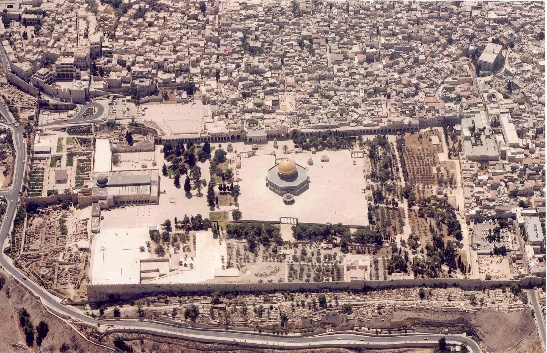        الآياتُ الكريمةُ ( 1- 8)الفكرةُ الرئيسةُ أتهيأُ وأستكشف - أستنتجُ الحكمة من معجزة الإسراء والمعراج للنبي  في عام الحزن.تسرية عن النبي صلى الله عليه وسلم؛ لما كابده من ظلمِ قومه وعدوانهم، وما تبِعَ ذلك من وفاة عمّه أبي طالبٍ، وزوجته خديجة -رضي الله عنها- في عامٍ واحدٍ؛ ممّا جلب الحزن والهمّ للنبيّ، فأراد الله -تعالى- أن يُخفّف على نبيّه حزنه؛ فيريَه من آياته الكبرى في تلك الرحلة.- شُرعَت الصلاة في حادثة الإسراء والمعراج، أبيّن دلالة ذلك.أن رحلة الإسراء والمعراج هي التي قضت على الهموم الكثيرة التي كانت موجودة لدى الرسول صلى الله عليه وسلم، ولهذا نستنتج أن الصلاة هي سبب للتخلص من الهموم والحزن، وهي مصدر لراحة العبد، وأيضا لأهميتها فرضت في السماء السابعة   أولاً: حادثة الإسراء ومكانة المسحد الأقصى.أفكر وأدونلماذا أطلع الله  رسوله على عجائب قدرته وعظمته في رحلته، ثم أدوّن ما توصلت له من إجابة. أنَّ الله – عزَّ وجلَّ – أراد أن يتيح لرسوله صلى الله عليه وسلم  فرصة الاطّلاع على المظاهر الكبرى لقدرته؛ حتَّى يملأ قلبه ثقةً فيه، واستناداً إليه؛ حتَّى يزداد قوَّةً في دعوته للكفار ويتيقن على أن الله تعالى صاحب العظمة والقدرته نصيره ومعينه على ذلك.أشاهد وأعرّفلمعرفة المزيد عن المسجد الأقصى أشاهد العرض المرئي عن للمسجد الأقصى باستخدام الرمز المجاور، ثم أعرف به. لمسجد الأقصى هو كل ما دار عليه السور بكل ما فيه من مبانٍ (كالجامع القبلي وقبة الصخرة) وقباب ومحاريب وسبل ومصليات فوق الأرض وتحت الأرض وساحات وأشجار، وبمساحة 144 دونماً.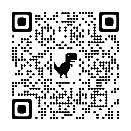 ثانياً: دعوة سيدنا موسى .أبحث وأدوّنأبحث في سبب تذكير الآيات الكريمة بني إسرائيل بأنهم من ذرية نوح، ثم أدوّن اجابتي.ففيه التنويه بالثناء على نوح عليه السلام بقيامه بشكر الله واتصافه بذلك والحث لذريته أن يقتدوا به في شكره ويتابعوه عليه، وأن يتذكروا نعمة الله عليهم إذ أبقاهم واستخلفهم في الأرض وأغرق غيرهم.ثالثاً: إفساد بني إسرائيل وعقاب الله تعالى لهم.أذكر وأناقشمن مظاهر الإفساد ما يقوم به المتطرفون اليهود من اعتداءات متكررة على المسجد الأقصى المبارك، أذكر ثلاثة صور من هذه الاعتداءات، ثم أناقش بها زملائي/ زميلاتي.١. اقتحمت مجموعات من المستوطنين اليهود، المسجد الاقصى المبارك، ونفّذت جولات استفزازية في أرجاء المسجد. ٢. قيام المتطرفين بقتحامات مستمرة على المسجد الأقصى والاعتداء على ممتلكاته والمصلين بداخله. ٣. قيامهم بطقوس تلمودية استفزازية في ساحات المسجد الأقصى المبارك. أفكرأفكر في دلالة إضافة العباد لله تعالى في قوله تعالى: ﵟ بَعَثۡنَا عَلَيۡكُمۡ عِبَادٗا لَّنَآﵞ.رفعة لمكانتهم وتشريفًا لهمأَسمو بقِيَمي1. أقدّر ما يتفضل الله تعالى به على عباده المؤمنين.2. أحرص على تسبيح الله تعالى وذكره في كل وقت وحين.3. أحرص على التعريف بالمسجد الأقصى وبيان أهميته.أختبرُ مَعلُوماتِيأقترح عنواناً مناسبًا لموضوع الآيات.حادثة الإسراء، أفساد بني اسرائيل، أهمية المسجد الأقصى عند المسلمين 2. أذكر المفردة القرآنية التي ترجعُ إليها كل من المعاني الآتية: - وكيلا     - بعثنا     - حصيرا     - فجاسوا3- أعلّلُ ما يأتي: التعبير بلفظ ﵟ بِعَبۡدِهِۦ ﵞ في قوله تعالى: ﵟسُبۡحَٰنَ ٱلَّذِيٓ أَسۡرَىٰ بِعَبۡدِهِۦ لَيۡلٗا ﵞ . وصف الله تعالى نبيه محمد صلى الله عليه وسلم بالعبودية لأنها مقام تشريف وتكريم. ب-ربط القرآن الكريم بين المسجد الحرام والمسجد الأقصى في قوله تعالى: ﵟ مِّنَ ٱلۡمَسۡجِدِ ٱلۡحَرَامِ إِلَى ٱلۡمَسۡجِدِ ٱلۡأَقۡصَاﵞ. لبيان الصلة بين المسجد الحرام والمسجد الأقصى، ولبيان قدسيتهما ومكانتهما عند الله تعالىج- امتدح الله تعالى المسجد الأقصى وما يحيط به من الأرض بأنه أرض مباركة. لأن المسجد الحرام وما يحيط به  من الأرض المباركة فهي مهد الرسالات، ومهبط الوحي؛ إذ عاش فيه كثير من الأنبياء  مثل : إبراهيم، واسحاق، ويعقوب وداود، وزكريا ويحيى، وعيسى عليهم السلام4- أتأمل الآيات الكريمة (1-8) من سورة الإسراء، ثم أكتب قول الله تعالى الذي يدل عل كل من الموضوعات الآتية:أ-بيان الغاية والحكمة من معجزة الإسراء والمعراج للنبي. قال تعالى: (لِنُرِيَهُ مِنْ آيَاتِنَا إنَّهُ هُوَ السَّمِيعُ البَصِيرُ)ب-تذكير بني إسرائيل أنهم من نسل سيدنا نوح.  قال تعالى: (ذُرِيَّةَ  مَنْ حَمَلْنَا مَعَ نُوحٍ إنَّهُ كَانَ عَبدًا شَكُورًا)ج-تكرر إفساد بني إسرائيل والذي سيقع منهم في الأرض المقدسة وعصيانهم.5-   أضعُ إشارة (   ) أمام العبارة الصحيحة، وإشارة (   ) أما العبارة الخطأ ، فيما يأتي:1- ( X )  سورة الإسراء من السور المدنية، وعدد آياتها (111) آية.2- ( √ ) حدثت رحلة الإسراء والمعراج في السنة العاشرة من البعثة.3- (   √ )  المقصود  بقوله تعالى : ﵟٱلَّذِي بَٰرَكۡنَا حَوۡلَهُﵞ  بلاد الشام ومنها فلسطين.6- أستنتجُ صفتين من صفات من يقفون في وجه إفساد بني إسرائيل. العبودية لله تعالى، ومتلاك القوة8. أَكتُبُ الآياتِ الكريمةِ غَيبًا مِن قولهِ تعالى: ﵟسُبۡحَٰنَ ٱلَّذِيٓ أَسۡرَىٰ ﵞ إلى قوله تعالى: ﵟلِلۡكَٰفِرِينَ حَصِيرًا ﵞ. الدرسُ (2)من خصائص الشريعة الإسلاميِّة(الربانية)الفكرةُ الرئيسةأتهيأُ وأستكشفُأتدبّرُ الآية الكريمة الآتية، ثم أجيب عما يليها من أسئلة:قال تعالى: ﴿يَا أَيُّهَا النَّاسُ قَدْ جَاءَتْكُم مَّوْعِظَةٌ مِّن رَّبِّكُمْ وَشِفَاءٌ لِّمَا فِي الصُّدُورِ وَهُدًى وَرَحْمَةٌ لِّلْمُؤْمِنِينَ﴾ [يونس: 57].1. ما المقصود بالموعظة؟القرآن الكريم2. ما مصدر هذه الموعظة؟إن الله تعالى3. بم وصف الله تعالى الموعظة؟شفاء وهدى ورحمةإضاءةأستنيرُأولًا: مفهوم ربانية الشريعة الإسلاميةثانيًا: ثمرات ربانية الشريعة الإسلامية أتأمل وأستنتجأتأمل النصين الشرعيين الآتيين ثم أستنتج منهما ثمرة الربانية.ثالثًا: آثار ربانية الشريعة الإسلامية على سلوك المسلمأفكر وأناقشأفكر في أثر آخر من آثار ربانية الشريعة الإسلامية، ثم أناقشه مع زملائي/ زميلاتي.تعزيز الأخلاق والقيم الإنسانيةأسمو بقِيَمي1- أعظم ربانية الشريعة الإسلامية.2-أحرص على حسن الصلة بالله تبارك وتعالى.3- أقدر انسجام الشريعة مع الفطرة وتقديرها للعقل.أختبرُ معلوماتي1- أُبيّنُ مفهوم كل من: الرب، ربانية الشريعة الإسلامية.الرب هو الله عز وجل رب كل شيء، وتطلق كلمة الرب على المالك والسيد والمدبر المربي والقِّيم والمنعم، ولا يقال الرب في غير الله تعالى إلا مضافًا كرب البيت ونحوه، وكلمة رِّبي ورَّباني نسبة للرب تعالى وزيدت فيها الأف والنون للمبالغة.يقصد بربانية الشريعة الإسلامية أنها من عند الله تعالى رب العالمين.2- أستنتج ثمرة ربانية الشريعة الإسلامية من قوله تعالى: ﴿ فَأَقِمْ وَجْهَكَ لِلدِّينِ حَنِيفًا فِطْرَةَ الله الَّتِي فَطَرَ النَّاسَ عَلَيْهَا لا تَبْدِيلَ لِخَلْقِ الله ﴾.موافقة أحكام الشريعة الإسلامية ومبادئها للفطرة الإنسانيّة، ومراعاتها لحاجات الإنسان ومصالحه، فكلّ حُكمٍ شرعه الله تعالى إمّا أن يكون لجَلْب مصلحةٍ، أو لدَفْع مفسدةٍ، فالله تعالى هو الذي خلق الإنسان، وهو أعلم بما يحتاجه ويُصلحه، فشرَع للإنسان ما يلائمه ويناسبه3- أعلل: تراعي أحكام الشريعة الإسلامية حاجات الإنسان ومصالحه واختلاف الناس وأعرافهم. موافقة أحكام الشريعة الإسلامية ومبادئها للفطرة الإنسانيّة،مخاطبة الشريعة الإسلامية للعقل والقلب معًا4- أوضح أثر تعظيم الأوامر التي تصدر عن الشريعة الإسلامية في نفوس المكلفين.5- أضع إشارة (✔) أمام العبارة الصحيحة، وإشارة (✖) أمام العبارة غير الصحيحة في كل مما يلي:أ. ( ✔  ) تخاطب الشريعة الإسلامية العقل والقلب معًا.ب. (  ✔ ) تولى الله تعالى حفظ الشريعة الإسلامية من التحريف والتبديل.جـ . (  ✖ ) تقتصر أحكام الشريعة الإسلامية على المبادئ الاعتقادية والأخلاقية.د. (  ✔ ) خاصية الربانية أساس لباقي خصائص الشريعة الإسلامية.هـ . ( ✖  ) تعد اجتهادات الفقهاء في الأحكام التفصيلية أحكامًا ربانية.أُقِيمُ تَعَلُّمِيالتلاوة والتجويدالدرسُ رقمُ (3  )                                             التفخيم والترقيق               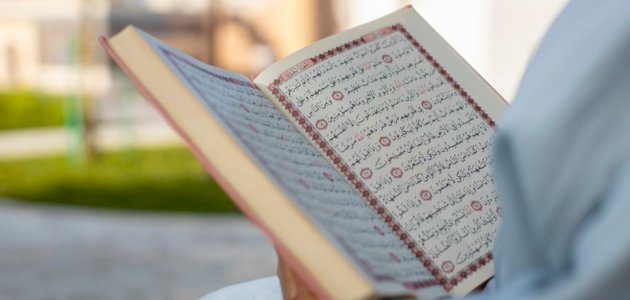  الفكرةُ الرئيسةالتفخيم والترقيق من صفات الحروف، فإذا نطق بالحرف بصوتٍ نحيف من غير أن يمتلئ به الفم سمّي ترقيقًا، وإذا نطق به مضخمًا بحيث يمتلئ به الفم سمّي تفخيمًا. أتهيأُ وأستكشفأحاول نطق الحرفين الآتيين(ق، ك) مستعينا بالصورتين المجاورتين ، ثم أجيب عن السؤال الذي يليهما:- أي حرف منهما وجدت تصعّد للصوت نحو الأعلى، وأيهما نحدر الصوت فيه للأسفل عند النطق به؟الحرف الذي يكون فيه الصوت متصعدا نحو الأعلى هو القاف، أما الحرف الذي يكون الصوت فيه منحدر نحو الأسفل عند النطق به هو الكاف  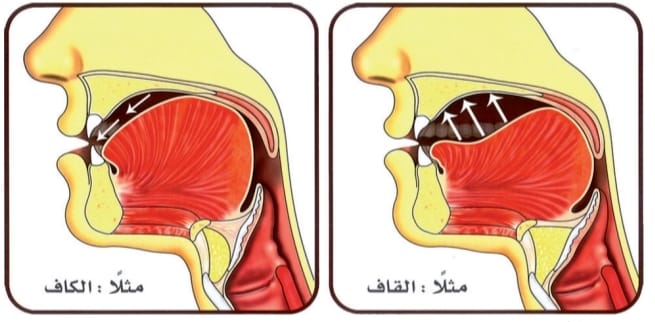 أستنير1-التفخيم أتلُو وأستخرجُ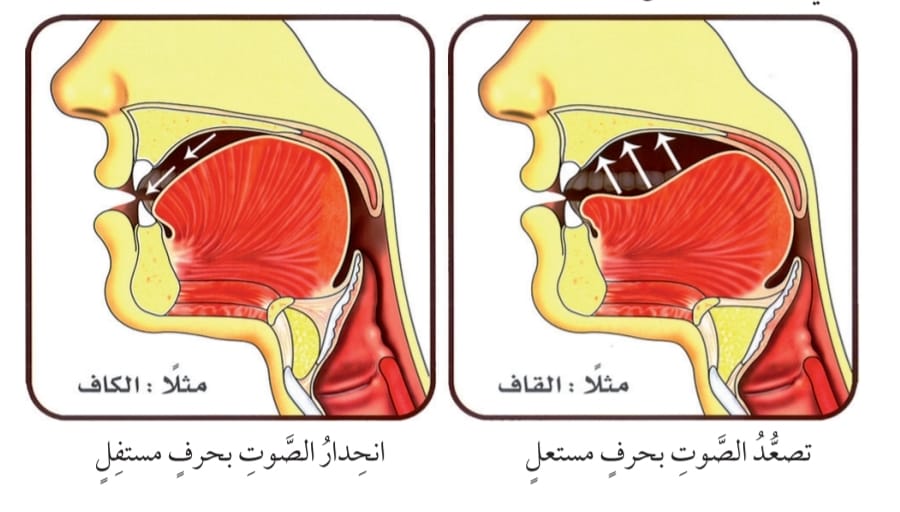 أتلُو الآيات الكريمة الآتية، ثم استخرج منها كلمات تحتوي على حروف مفخمة كما في الجدول الآتي:ﵟإِنَّ ٱللَّهَ لَعَنَ ٱلۡكَٰفِرِينَ وَأَعَدَّ لَهُمۡ سَعِيرًا ٦٤ خَٰلِدِينَ فِيهَآ أَبَدٗاۖ لَّا يَجِدُونَ وَلِيّٗا وَلَا نَصِيرٗا ٦٥ يَوۡمَ تُقَلَّبُ وُجُوهُهُمۡ فِي ٱلنَّارِ يَقُولُونَ يَٰلَيۡتَنَآ أَطَعۡنَا ٱللَّهَ وَأَطَعۡنَا ٱلرَّسُولَا۠ ٦٦ وَقَالُواْ رَبَّنَآ إِنَّآ أَطَعۡنَا سَادَتَنَا وَكُبَرَآءَنَا فَأَضَلُّونَا ٱلسَّبِيلَا۠ ٦٧ رَبَّنَآ ءَاتِهِمۡ ضِعۡفَيۡنِ مِنَ ٱلۡعَذَابِ وَٱلۡعَنۡهُمۡ لَعۡنٗا كَبِيرٗا ٦٨ﵞ ﵝالأَحۡزَاب : ﵓﵖ - ﵘﵖﵜ2-الترقيق أَسمو بقِيَمي1.أحرص على تطبيق أحكام الترقيق والتفخيم أثناء تلاوتي.2. أواضب على تلاوة القرآن الكريم.3. أتمثل القيم الواردة في الآيات المقررة تلاوتها.3أختبرُ مَعلُوماتِي1-أستخرج من الآيتين الكريمتين الآتيتين، ثلاث كلمات فيهما حروف استعلاء، وثلاث كلمات فيهما حروف استفال: قال تعالى: ﵟ مَن كَانَ يُرِيدُ ٱلۡحَيَوٰةَ ٱلدُّنۡيَا وَزِينَتَهَا نُوَفِّ إِلَيۡهِمۡ أَعۡمَٰلَهُمۡ فِيهَا وَهُمۡ فِيهَا لَا يُبۡخَسُونَ ١٥ أُوْلَٰٓئِكَ ٱلَّذِينَ لَيۡسَ لَهُمۡ فِي ٱلۡأٓخِرَةِ إِلَّا ٱلنَّارُۖ و يُبۡخَسُونَ  مَا صَنَعُواْ فِيهَا وَبَٰطِلٞ مَّا كَانُواْ يَعۡمَلُونَ ﵞ2- أذكر الحروف التي تفخم دائما. (خ، ص، ض، غ، ط، ق، ظ) 3- أعلل ما يأتي :يطلق على حروف التفخيم حروف الاستعلاء، يطلق على حروف الترقيق حروف الاستفلال.  إذا ارتفع اللسان عند النطق بها إلى الحنك الأعلى تسمى حروف استعلاء، إذا انخفض اللسان عند النطق بها إلى أسفل الفم تسمى حروف استفال.4-  أضع دائرة حول الكلمة التي تحتوي على كل من: أ-حرف تفخيم من المرتبة الأولى:مُبْطِلُونَ،   ﵟقُلۡﵞ،   ﵟأَخۡبَتُوٓاْﵞ ،   ﵟيُبۡصِرُونَﵞب-حرف تفخيم من المرتبة الثالثة.ﵟخَٰلِدُونَﵞ،    ﵟيَصِدُّونَﵞ،   ﵟصَنَعُواْﵞ،   ﵟلاَ يُبْخَسُونَﵞج-  أحد الكلمات الآتية لا تحتوي على حرف استعلاء ﵟأُنزِلَﵞ، ﵟ ضَآئِقُ ﵞ، ﵟصَدۡرُكَﵞ ، ﵟ يَقُولُواْﵞالتلاوة البيتية- باستخدام الرمز المجاور، أرجع إلى المصحف الشريف، وأستمعُ للآيات الكريمة(1-37) من سورة (يونس) ثمَّ أتلوها تلاوة سليمة، مراعيًا تطبيق أحكام التلاوة والتجويد.  - أستخرجُ من الآيات الكريمة ثلاثة أمثلة على التفخيم ، مبينًا مرتبة كل منها، وثلاث كلمات على الترقيق. 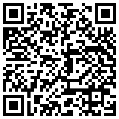 الدرسُ ( 4)الإيمان بالقدر خيره وشرهالفكرةُ الرئيسةأتهيأُ وأستكشفُأقرأ الآية الكريمة والحديث الشريف الآتيين، ثم أجيب عما يليهما من أسئلة: قال تعالى:(وَعِندَهُ مَفَاتِحُ الْغَيْبِ لَا يَعْلَمُهَا إِلَّا هُوَ وَيَعْلَمُ مَا فِي الْبَرِّ وَالْبَحْرِ وَمَا تَسْقُطُ مِن وَرَقَةٍ إِلَّا يَعْلَمُهَا وَلَا حَبَّةٍ فِي ظُلُمَاتِ الْأَرْضِ وَلَا رَطْبٍ وَلَا يَابِسٍ إِلَّا فِي كِتَابٍ مُّبِينٍ) [الأنعام: 59].قال رسول الله :" مَفاتِيحُ الغَيْبِ خَمْسٌ، لا يَعْلَمُها إلَّا الله: لا يَعْلَمُ ما تَغِيضُ الأرْحامُ إلَّا الله، ولا يَعْلَمُ ما في غَدٍ إلَّا الله، ولا يَعْلَمُ مَتَى يَأْتي المَطَرُ أحَدٌ إلَّا الله، ولا تَدْرِي نَفْسٌ بأَيِّ أرْضٍ تَمُوتُ إلَّا الله، ولا يَعْلَمُ مَتَى تَقُومُ السَّاعَةُ إلَّا الله" [تَغِيضُ: ينقص حملها عن تسعة أشهر] [رواه البخاري].1. أحدد الموضوع الذي تتحدث عنه الآية الكريمة؟مَفاتِيحُ الغَيْبِ 2. اذكر ثلاثة أمور لا يعلمها إلا الله تعالى.ما تَغِيضُ الأرْحامُ / ما في غَدٍ / مَتَى يَأْتي المَطَرُ / تَدْرِي نَفْسٌ بأَيِّ أرْضٍ تَمُوتُ / مَتَى تَقُومُ السَّاعَةُ إضاءةأستنيرُعليها لأنها تقع جبرا عنه ولا إرادة له فيها.أتدبر أبين أتدبر الآية الكريمة الآتية ثم أبين علاقتها بحرية الإنسان في اختياره طريق الإيمان والكفر.قال تعالى: " إِنَّا هَدَيْنَاهُ السَّبِيلَ إِمَّا شَاكِرًا وَإِمَّا كَفُورًا " [الإنسان:3].بين الله سبحانه وتعالى للإنسان طريق الخير وطريق الشرثم جعل له الخيارفي اختيار الطريق.ثالثًا: آثار الإيمان بالقدرأبدي رأيي وأستنتج1.ما النتيجة المترتبة على:أ. امتناع مريض من تناول الدواء بحجة أن الصحة والمرض مقدر.لا يدري الإنسان ما هو مقدر له وهو مطالب بالأخذ بالأسباب عند المرض وينبغي عليه أن يتداوىب. عدم استعداد طالب لامتحانه بحجة أن ما كتبه الله تعالى سيكون.لا يدري الإنسان ما هو مقدر له وهو مطالب بالأخذ بالأسباب فينبغي عليه أن يستعد للامتحان.جـ. قيادة المركبة بأكثر من السرعة المقررة بحجة أن والموت مقدر من الله تعالى.لا يدري الإنسان متى سيكون الموت له وعليك أن يأخذ بالأسباب فلا يسرع بأكثر من السرعة المقررة. أستزيدُأسمو بقِيَمي1- أشكر الله على ما وهب من النعم، وأصبر على ما أصاب من مصائب.2- أخذ بالأسباب وتوكل على الله في النتيجة3- أؤمن بالقدر خيره وشرهأختبرُ معلوماتي1- أُبيّنُ مفهوم كل من:  الإيمان بالقدر، اللوح المحفوظ.الإيمان بالقدر هو الاعتقاد الجازم بأن الله تعالى علم الأشياء والأفعال وكتبها في اللوح المحفوظ قبل حدوثها وقدرها بحكمة وإتقاناللوح المحفوظ هو الكتاب الذي كتب الله فيه مقادير الخلق قبل خلقهم، قال تعالى: "فِي لَوْحٍ مَحْفُوظٍ" [البروج:22].2- أوضح أفعال الإنسان التي يحاسب علبها.إن ما يصدر عن الإنسان من أفعال، يقسم إلى قسمين:1. أفعال لا إرادية: وهي التي تصدر من الإنسان دون اختيار وقصد منه ولا يستطيع ردها؛ مثل: دقات قلبه، وتنفسه، ونموه، وشكله، ولونه، ويوم ولادته ويوم وفاته، فهذه الأعمال لا يحاسب الإنسان عليها لأنها تقع جبرا عنه ولا إرادة له فيها.2. الأفعال الإرادية: وهي التي تصدر من الإنسان بإرادته الحرة واختياره، ويمكن له فعلها أو تركها دون إجبار من أحد؛ مثل: فعل الخير والطاعة أو فعل الشر والمعاصي فهذه الأفعال مسؤول عنها الإنسان ومحاسب عليها، وهي محل الثواب والعقاب، قال تعالى:" وَأَن لَّيْسَ لِلْإِنسَانِ إِلَّا مَا سَعَىٰ وَأَنَّ سَعْيَهُ سَوْفَ يُرَىٰ) [النجم: 39-40]، فالله تعالى ميز الإنسان بالعقل ومنحه الحرية والقدرة على الاختيار وأرسل له الرسل عليهم السلام والكتب الإلهية لبيان طريق الخير والشر له.3- أعلل: كل ما يصيب الإنسان من سراء أو ضراء خير له.شكر الله تعالى على ما وهب من النعم، والصبر على ما أصاب من مصائب، واحتساب الأجر والثواب من عند الله تعالى، قال رسول الله : " عَجَبًا لأَمْرِ المُؤْمِنِ، إنَّ أمْرَهُ كُلَّهُ خَيْرٌ، وليسَ ذاكَ لأَحَدٍ إلَّا لِلْمُؤْمِنِ، إنْ أصابَتْهُ سَرَّاءُ شَكَرَ، فَكانَ خَيْرًا له، وإنْ أصابَتْهُ ضَرَّاءُ، صَبَرَ فَكانَ خَيْرًا له." [رواهُ مسلم].4- أستنتج أثر الإيمان بالقدر من قول رسول الله  عندما مات ابنه إبراهيم:" إنَّ العَيْنَ تَدْمَعُ، والقَلْبَ يَحْزَنُ، ولَا نَقُولُ إلَّا ما يَرْضَى رَبُّنَا، وإنَّا بفِرَاقِكَ يا إبْرَاهِيمُ لَمَحْزُونُونَ".الطمأنينة والرضى بقدر الله تعالى خيره وشره، وعدم الجزع، وقدوتنا في ذلك سيدنا رسول الله  فعندما مات ابنه إبراهيم رضي بقضاء الله تعالى رغم حزنه الشديد، عليه5- أضع إشارة (✔) أمام العبارة الصحيحة، وإشارة (✖) أمام العبارة غير الصحيحة في كل مما يلي:أ. (    ✔   ) الإيمان بالقدر يحث على الإيجابية والتفاؤل والأمل.ب. (  ✖ ) علم الله تعالى لأفعال الإنسان قبل حدوثها يعني إجباره عليها.جـ . ( ✔  ) من الأمور التي أرشد إليها الإسلام لاتخاذ القرارات صلاة الاستخارة.د. (  ✖ ) من آثار الإيمان بالقدر التوكل على الله تعالى بتفويض الأمور إليه وعدم الأخذ بالأسباب. الدرس (5)يوم أحد (3هـ)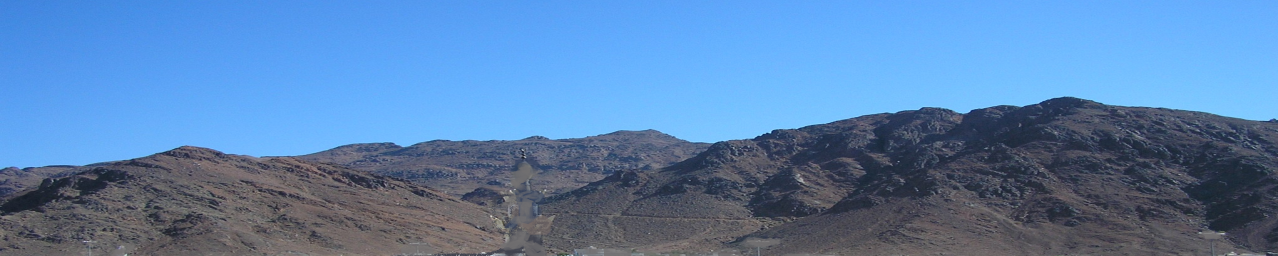 الفكرة الرئيسةيوم أحد هو ثاني المعارك الكبرى التي خاضها المسلمون مع مشركي قريش، وقتل فيها عدد كبير من المسلمين.أتهيأ وأستكشفأ. ما اسم المعركة التي خاضها المشركون للثأر من المسلمين؟معركة أحدب. أبين وجه الارتباط بين الحديث وبين حرمة التشاؤم؟أحب الرسول صلى الله عليه وسلم جبل أحد على الرغم من هزيمة المسلمين في المعركة التي جرت قربه، وفي ذلك دعوة إلى عدم التشاؤم من المكان وإن وقعت فيه مناسبة حزينة.أستنير:أولًا: أسباب المعركةثانيًا: الاستعداد للمعركةأناقشأ. رغبة سيدنا محمد  بالقتال داخل المدينة المنورة.لأن أهل المدينة أدرى بطرقها وتحصيناتها، وهذا الأمر يساعد المسلمين في التصدي للمشركين ونصب الكمائن لهم،  ويصعب من مهمة المشركين  في قتال المسلمين.ب. رغبة شباب الصحابة بالقتال خارج المدينة المنورة.لأنهم لم يخرجوا للقتال في بدر، فأخذتهم حماسة الشباب لقتال المشركين.لأن المسلمين انتصروا على المشركين في معركة بدر وعددهم قليل، فمن باب أولى أن ينتصروا عليهم في أحد وعددهم أكبرإذكر وأناقشطبق النبي   المعنى الحقيقي للتوكل على الله تعالى يوم أحد، حيث قام بعدة إجراءات أذكر ثلاثًا منها، ثم أناقش بها زملائي/ زميلاتي.الشورى.كلف خمسين مقاتلا على جبل الرماة.اختار موقعا مناسبا للقتال.ثالثًا: أحداث المعركةأستنتج وأتوقع                                                                                                             1. أ/ أثر التخطيط في توجيه سير المعركة.تمكن المسلمون من منع المشركين من الاستفادة من الزيادة العددية لجيشهم من خلال التخطيط الناجح للمسلمين عند اختيار موقع المعركة، وتكليف الرماة بمنع المشركين من المرور.ب/ أثر مخالفة أوامر النبي  على سير القتال.أدت مخالفة الرماة لأوامر النبي  ونزولهم عن الجبل الى تحويل مسار المعركة وانتصار المشركين بعد أن كان على وشك الهزيمة.2 ماذا سيحصل لو لم ينزل الرماة من على التلة؟سينتصر المسلمون.3. لو كنت مع جيش المسلمين في ذلك الوقت، ماذا سيكون موقفك؟سأحرص على التزام أوامر النبي  وعدم النزول من على الجبل.أبين أثر إشاعة مقتل سيدنا محمد  في نتائج المعركة. ادت الإشاعة إلى ضعف معنويات المسلمين وخوفهم وانسحابهم من المعركة.أستذكر وأجيبأستذكر أهداف المشركين من معركة أحد.الثأر من هزيمتهم في بدر.القضاء على الإسلام والمسلمين.قتل سيدنا محمد هل حقق المشركون أهدافهم من معركة أحد؟ مبررًا إجابتي.نجح المشركون في الثأر من هزيمتهم لكنهم لم يتمكنوا من القضاء على الإسلام والمسلمين أو قتل سيدنا محمد .صور مشرقةأستنتجدلالة الموقف السابق.حرص الصحابة على الدفاع عن الإسلام بأرواحهم.إخلاص الصحابة لله تعالى.أسمو بقيمي1- أحرص على الدفاع عن وطني.2- أحرص على التوكل على الله تعالى.3-  أقدر دور الصحابة رضي الله عنهم في الدفاع عن الإسلام.أختبر معلوماتيأستنتج أسباب معركة أحد.ثأرالمشركين من المسلمين بسبب هزيمتهم في بدر.سعي المشركين للقضاء على الإسلام والمسلمين، وقتل سيدنا محمد أقارن بين جيش المسلمين وجيش المشركين من خلال الجدول الآتي:أبين موقف المنافقين في معركة أحد.  الانسحاب من المعركة قبل بدئها4- أعلل ما يلي:تكليف سيدنا محمد  لخمسين مقاتلًا من الرماة بالوقوف على جبل الرماة.لحماية ميسرة جيش المسلمين من فرسان جيش المشركين.هزيمة المسلمين في أحد.نزول الرماة من على الجبل.انسحاب المنافقين عن جيش المسلمين.5- أضع دائرة حول رمز الإجابة الصحيحة:1. من أهم أسباب هزيمة المسلمين في أحد: ب. نزول الرماة من التلة.2. قائد المشركين الذي هاجم المسلمين بعد نزول الرماة هو: ج. خالد بن الوليد.			3. الصحابي الذي قَالَ: " اللَّهُمَّ إِنِّي أَعْتَذِرُ إِلَيْكَ مِمَّا صَنَعَ هَؤُلَاءِ - يَعْنِي الْمُسْلِمِينَ - وَأَبْرَأُ إِلَيْكَ مِمَّا جَاءَ بِهِ الْمُشْرِكُونَ". ب. أنس بن النضر .الوَحدةُ الثانيةُ:ﭐ ﭐ ﵟِ وَبِالْحَقِّ أَنزَلْنَاهُ وَبِالْحَقِّ نَزَلَﵞ الدرسُ رقم (  1   )                                        سورةُ الإسراء                                         الآياتُ الكريمةُ ( 9- 12)الفكرةُ الرئيسةُ	تناولت الآيات الكريمة دور القرآن الكريم في هداية الإنسان، وبعض صفات الإنسان كالعجلة وعدم التأني، كما تناولت بعض آيات الله تعالى في الكون.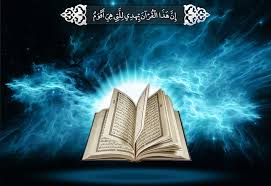  أتهيأُ وأستكشف أتأملُ الحديث النبوي الشريف، ثم أجيب عما يليه: قال :"اقْرَءُوا الْقُرْآنَ فَإِنَّهُ يَأْتِي يَوْمَ الْقِيَامَةِ شَفِيعًا لأَصْحَابِهِ"[ رواه مسلم] ( شفيعا: طالبًا المغفرة للقارئين له العاملين به)1-ما الأمر الذي يرشد إليه النبي في الحديث الشريف؟الأمر بتلاوة القرآن والمواظبة عليه.2- أبيّن الفضل المذكور في الحديث الشريف.أنه يأتي يوم القيامة شفيع لصاحبه.3- ما دلالة استخدام لفظ( لأصحابه) في الحديث؟ فيه دلالة على أن من يواظب ويحافظ على تلاوة القرآن يصبح القرآن كأنه رفيقًا له وصاحبا له في الدنيا لكثرة تعلّقه به. أستنيرُأولاً: القرآن الكريم كتاب هداية وإرشادأتدبر وأَستنتج أتدبر الآيات الكريمة الآتية، ثم أستنتج منها أوصاف القرآن الكريم:قال تعالى: ﵟتَبَارَكَ ٱلَّذِي نَزَّلَ ٱلۡفُرۡقَانَ عَلَىٰ عَبۡدِهِۦ لِيَكُونَ لِلۡعَٰلَمِينَ نَذِيرًاﵞﵝالفُرۡقَان: ﵑﵜ          أن هذا القرآن هو فرقان بين الحق والباطل2- قال تعالى: ﵟهُدٗى وَبُشۡرَىٰ لِلۡمُؤۡمِنِينَ ﵞ ﵝالنَّمۡل : ﵒﵜ أن هذا القرآن فيه هداية للمؤمنين وبشرى لهم قال تعالى: ﵟإِنَّهُۥ لَقُرۡءَانٞ كَرِيمٞ ﵞ ﵝالوَاقِعَة : ﵗﵗﵜأن هذا القرآن كريم بما فيه من الخير والبركة لصاحبه.ثانياً: من صفات الإنسان العجلة أتأملُ وأعللأتأملُ الحديث النبوي الشريف الآتي، ثم أعلّل سبب نهي النبي  بالدعاء على الأنفس والأولاد والأموال.  قال رسول الله  : " لا تدعوا على أنفسكم ولا تدعوا على أولادكم، ولا تدعوا على أموالكم، لا توافقوا من الله ساعة يُسأل فيها عطاءٌ فيستجيب لكم" [ رواه مسلم] .خشية أن تكون اللحظة التي يدعوا فيها الوالدين على ولدهما هي ساعة استجابة، كما أن دعاء الوالدين لا يُرد فيجب أن يستغلاه فيما هو خير. ثالثاً: من آيات الله تعالى الكونيةأذكرأذكر عبادتين يرتبطان بوقتي الليل والنهار.1- الصلوات الخمس      2- الصيام  أَسمو بقِيَمي1. أحرصُ على طلب الهداية والأخذ بأسبابها.2. أستشعر مراقبة الله تعالى لي في في كل أعمالي.3.أدعو الله تعالى بما هو نافع، ولا أستعجل في الدعاء بالشر.أختبرُ مَعلُوماتِيأقترح عنواناً مناسبًا لموضوع الآيات.القرآن والإنسان2. أذكر معنى المفردات القرآنية الآتية:- يرشد.         -  هيأنا.       – فأزلنا.         – لتطلبوا.3.   أبينُ من خلال الآيات الكريمة ( 9-10) الغاية التي لأجلها أنزل القرآن الكريم.1. هدايه الناس وإرشادهم إلى الخير وما ينفعهم في الدنيا والآخرة.2. بيان الأجر  الكبيرالذي أعده الله تعالى للطائعين له سبحانه.3. التحذير والوعيد بالعذاب الشديد لمن  لا يؤمنون باليوم الآخر.4- أكتب الآية الكريمة الدالة على: أن من صفات الإنسان العجلة وعدم التأني.قال تعالى: (وَيَدۡعُ ٱلۡإِنسَٰنُ بِٱلشَّرِّ دُعَآءَهُۥ بِٱلۡخَيۡرِ وَكَانَ الإنْسَانُ عَجُولا)أن الليل والنهار علامتين دالّتين على  عظمته وقدرته.قال تعالى: ( وَجَعَلۡنَا ٱلَّيۡلَ وَٱلنَّهَارَ ءَايَتَيۡنِ) أوضحُ الإشارة العلمية الواردة في قوله تعالى : ﵟوَجَعَلۡنَآ ءَايَةَ ٱلنَّهَارِ مُبۡصِرَةٗﵞ.في الآية مستوى عال من الدقة والاعجاز، إذ كان الظن السائد قديما أن الأشياء تُرى إذا انتقل الشعاع من عينك إلى المرئي حتى بيّن العالم المسلم ابن الهيثم خطأ ذلك، فلو أن الشعاع ينتقل من العين إلى المرئي لأمكنك أن ترى الأشياء في الظلمة إذا كنت في الضوء.6. أعلل ما يأتي:أ- لا يُجيب الله تعالى المتعجّل  بالدعاء على نفسه بالهلاك.لأنه لو استجاب لوقع الانسان في الحسرة والندامة.ب جعلَ الله تعالى كلّ شيء في الكون  مقدراً ومفصّلاً وفقَ سُننٍ وقوانين.ليتعرف عليها الإنسان، ويسير عليها في حياته على أكملِ وجه6-أبين دلالة اسم الإشارة(هذا)  في قوله تعالى: (ِنَّ هَٰذَا ٱلۡقُرۡءَانَ يَهۡدِي لِلَّتِي هِيَ أَقۡوَمُ )جاء استخدام اسم الإشارة ( هذا) في قوله تعالى: (إِنَّ هَٰذَا ٱلۡقُرۡءَانَ يَهۡدِي لِلَّتِي هِيَ أَقۡوَمُ) يدل على أن القرآن الكريم يجب أن يكون قريبًا لنهتدي به.8. أَكتُبُ الآياتِ الكريمةِ غَيبًا مِن قولهِ تعالى: ﵟإِنَّ هَٰذَا ٱلۡقُرۡءَانَﵞ إلى قوله تعالى: ﵟفَصَّلۡنَٰهُ تَفۡصِيلٗاﵞ.الدرسُ (2)أحكام الأيمان في الإسلامأتهيأُ وأستكشفُأقرأ المادة الآتية من نظام الخدمة المدنية، ثم أجيب عما يليها من أسئلة:المادة 67- أ- يؤدي الموظف عند تعيينه القسم التالي:" أقسم بالله العظيم أن أعمل بأمانة وإخلاص، وأن أُحافظ على ممتلكات الدولة وهيبتها وأن أقوم بمهام وظيفتي وواجباتها بتجرد وحياد دون أي تمييز".1. ما الأسلوب اللغوي المستخدم في النص السابق؟القسم2. ما فائدة هذا الأسلوب؟ التأكيدإضاءةأولًا: مفهوم الأيمان ثانيًا: أنواع الأيمان وأحكامها                         أنواع اليمين  (خريطة مفاهيمية)أَتدبّـرُ وأستخرجأَتدبّرُ الآية الكريمة الآتية: ﱡﭐإِنَّ الَّذِينَ يَشْتَرُونَ بِعَهْدِ اللَّهِ وَأَيْمَانِهِمْ ثَمَنًا قَلِيلًا أُولَٰئِكَ لَا خَلَاقَ لَهُمْ فِي الْآخِرَةِ وَلَا يُكَلِّمُهُمُ اللَّهُ وَلَا يَنْظُرُ إِلَيْهِمْ يَوْمَ الْقِيَامَةِ وَلَا يُزَكِّيهِمْ وَلَهُمْ عَذَابٌ أَلِيمٌﱠ [آل عمران: 77]، ثم أستخرج الجزاء الأخروي المترتب على اليمين الغموس.لَا خَلَاقَ لَهُمْ فِي الْآخِرَةِ وَلَا يُكَلِّمُهُمُ اللَّهُ ولَا يَنْظُرُ إِلَيْهِمْ يَوْمَ الْقِيَامَةِ وَلَا يُزَكِّيهِمْ وَلَهُمْ عَذَابٌ أَلِيمٌﱠأناقش خطورة قيام بعض الناس بأداء الشهادة الكاذبة على حقوق الأفراد وتماسك بالمجتمع.يؤدي ذلك إلى أكل حقوق الناس وتفكك المجتمعأحدد أحدد نوع اليمين في الحالات الآتية:1.  حلف كاذبا أنه تغيب عن الامتحان بسبب مرضه.يمين غموس2. قدّمت سلوى لزميلتها سميرة قطعة حلوى، فقالت سميرة: "لا والله لا أرغب" فأصرت عليها سلوى، فأخذتها. يمين لغو3.  حلف عدنان فقال: والله لن أبيع سيارتي بأقل من عشرة آلاف دينار. يمين منعقدة4.  حلفت سارة أنها سددت فاتورة الكهرباء يوم أمس، فتبين لها أنها سددت فاتورة الماء.يمين لغوثالثًا. كفارة اليمينأسمو بقِيَمي1- أصدق في يميني.2-لا أحلف لغير حاجة.3-أبر بيميني.أختبرُ معلوماتي1- أُبيّنُ مفهوم كل من: الأيمان، حنث اليمين.2- أقارن بين أنواع الأيمان كما في الجدول الآتي:3- أُبيّنُ نوع اليمين، والحكم الذي يترتب على الحالف، فيما يأتي:أ. ( اليمين المنعقدة  ) حلف فيصل أن يزور بيت جده اليوم، ولم يزره. عليه كفارة يمين لأنه لم يف بيمينهب. (  اليمين الغموس ) حلفت  لبنى أنه لم يأخذ أدوات زميله بالأمس وهو كاذب.عليها أن تتوب لله تعالى وتعيد الأدوات لزميلتها وتعتذر منها 4- أذكر حكم الأيمان الآتية:أ. حلفت غادة قائلة : أقسم بالكعبة سأشارك في المسابقة غدايمين منعقدة يجب الوفاء بهاب. يكثر أيهم من الحلف صادقًا ليروج بضاعته.يكره الإكثار من الحلف ولو كان صادقاجـ . قال مجدي: والله لن أزور خالتي. يحرم الحلف على أمر فيه معصية ويجب التكفير عنه وعدم الوفاء بهأضع إشارة (✔) أمام العبارة الصحيحة، وإشارة (✖) أمام العبارة غير الصحيحة في كل مما يلي:أ. (   ✔   ) سميت اليمين الغموس بذلك لأنها تغمس صاحبها بالإثم.ب. ( ✔  ) لا كفارة على من تلفظ باليمين اللغو.جـ. (  ✖ ) كفارة اليمين هي التخيير بين إطعام عشرة مساكين أو كسوتهم أو صيام ثلاثة أيام .د. (  ✖ ) أقسم أسامة على اخته آية أن تشارك في المسابقة، فيجب على آية أن تبر بيمين أسامة.الدرسُ رقمُ ( 3 )                      تفخيم وترقيق لام لفظ الجلالة(الله)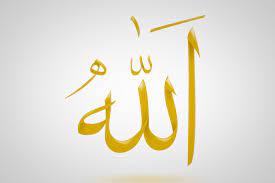  الفكرةُ الرئيسة لام لفظ الجلالة  ( الله) تأتي تارة مرققة وتارة مفخمة، بحسب موقعها، إذ تفخم إذا ابتدئ بها أو سبقت بفتح أو ضم، وترقق إذا سبقت بكسر . أتهيأُ وأستكشفألاحظ الفرق في نطق لام لفظ الجلالة (الله) في المواضع الآتية، ثم أحدد شكل اللسان عند النطق بها، بالاستعانة بالصورتين المجاورتين:1-قال تعالى: ﵟإِنَّ ٱللَّهَ عَلَىٰ كُلِّ شَيۡءٖ قَدِيرٞ ﵞ ﵝالبَقَرَةِ : ﵐﵒﵜ . 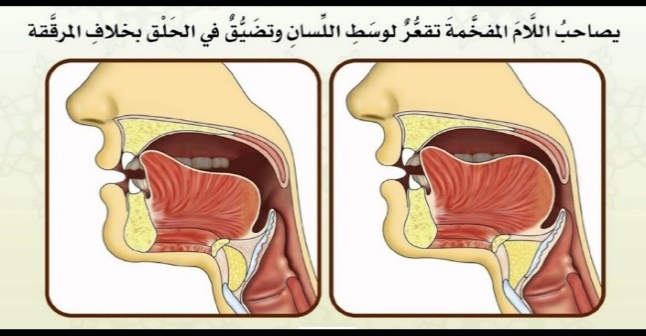  تقعر اللسان عند النطق باللام المفخمة                2-قال تعالى: ﵟوَإِنَّهُۥ بِسۡمِ ٱللَّهِ ٱلرَّحۡمَٰنِ ٱلرَّحِيمِﵞ ﵝالنَّمۡل : ﵐﵓﵜ.                                                          للمصمم  .                                    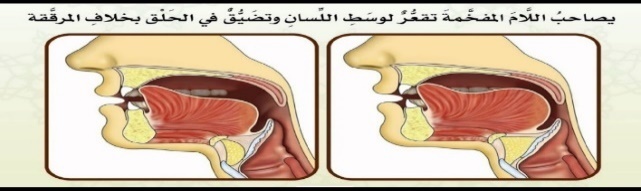   عدم تقعر اللسان عند النطق باللام المرققهأستنيرثانيا: ترقيق لام لفظ الجلالة ( اللّه)                                 أذكر وأبيّنأذكر حكم لام لفظ الجلالة الله في الآيات الكريمة الآتية، وأبين السبب حسب الجدول الآتي: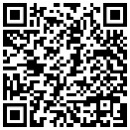 أَسمو بقِيَمي1.أحرص على التزام أحكام الترقيق والتفخيم لام لفظ الجلالة ( الله) أثناء تلاوتي.2. أراعي آداب تلاوة القرآن الكريم أثناء  تلاوته.3. أتمثل القيم والاتجاهات الواردة في الآيات الكريمة.3أختبرُ مَعلُوماتِي1-أذكر حالات كل من:- تفخيم لام لفظ الجلالة (الله). 1. إذا سبقت بحرف مفتوح.2. إذا سبقت بحرف مضموم.3. إذا كان ابتداءُ التلاوة بلفظ الجلالة ( الله)- ترقيق لام لفظ الجلالة (الله). إذا سبقت بحر مكسور.2- استخرج من الآيتين الكريمتين الآتيتين، مثالا لكل حالة من حالتي تفخيم وترقيق لام لفظ الجلالة مبيناً سبب ذلك: قال تعالى: ﵟقَالَ إِنَّمَا يَأۡتِيكُم بِهِ ٱللَّهُ إِن شَآءَ وَمَآ أَنتُم بِمُعۡجِزِينَ ٣٣ وَلَا يَنفَعُكُمۡ نُصۡحِيٓ إِنۡ أَرَدتُّ أَنۡ أَنصَحَ لَكُمۡ إِن كَانَ ٱللَّهُ يُرِيدُ أَن يُغۡوِيَكُمۡۚ هُوَ رَبُّكُمۡ وَإِلَيۡهِ تُرۡجَعُونَ ﵞ ﵝهُود : ﵓﵓ - ﵕﵓﵜ3-أصحح العبارتين الآتيتين:1-ترقق لام لفظ الجلالة(الله) إذا جاء بعدها حرف مرقق.إذا سبقت بحرف مكسور2-حكم لام لفظ الجلالة في قوله تعالى: ﵟوَبَآءُو بِغَضَبٖ مِّنَ ٱللَّهِﵞ ﵝالبَقَرَةِ : ﵑﵖﵜ، الترقيق؛ لأنه سبق بحرف مفتوح. التفخيم، لأنها سبقت بحرف مفتوح. التلاوة البيتية-باستخدام الرمز المجاور، أرجع إلى المصحف الشريف، وأستمعُ للآيات الكريمة (38-61) من سورة (يونس) ثمَّ أتلوها تلاوة سليمة، مراعيًا تطبيق أحكام التلاوة والتجويد.  -  أستخرجُ من الآيات الكريمة مثالين على التفخيم لام لفظ الجلالة (الله)، ومثالين على ترقيقها مبينًا سبب التفخيم والترقيق فيها. الدرسُ (   4)من مصادر التشريع الإسلامي (الإجماع)أتهيّأُ وأستكشفُأقرأ قول عبد الله بن مسعود  الآتي، ثم أجيب عن الأسئلة التي تليه:قال عبد الله بن مسعود : " إذا سُئل أحدُكم عن شيءٍ فلينظُرْ في كتابِ الله فإن لم يجِدْه في كتابِ الله فلينظُرْ في سنَّةِ رسولِ الله ، فإن لم يجِدْه في كتابِ الله ولا في سنَّةِ رسولِ الله فلينظُرْ فيما اجتمع عليه المسلمون" [رواهُ الدارمي].1_ ما المصادر التي ذكرها عبد الله بن مسعود  ليرجع إليها من يُسأل عن الأحكام الشرعية؟كتابِ الله سنَّةِ رسولِ الله ما اجتمع عليه المسلمون 2_ ما دلالة الترتيب في المصادر؟على أهمية المصدر وترتيبه بين المصادرإضاءةٌأستنيرُأولًا: مفهوم الإجماع وشروطهثانيًا: حجية الإجماع ثالثًا: حكم الإجماع قضية للنقاشِأناقشُ زملائي/ زميلاتي:هل حصول الإجماع في العصر الحديث أسهل وأيسر من حصوله في العصور السابقة، أبرر إجابتي.حصول الإجماع في العصر الحديث أسهل وأيسر من حيث تيسر المواصلات والاتصالات والطباعة .أسمو بقِيَمي1- أحرص على الأخذ بالأحكام المجمع عليها.2- أقدر إجماع علماء الأمة.3- أعتز بمصادر التشريع الإسلامي.أختبرُ معلوماتي1- أُبيّنُ مفهوم كل من: الإجماع، المجتهد. 	   		الإجماع هو اتفاق المجتهدين المسلمين في عصر من العصور بعد وفاة الرسول  على حكم شرعي.المجتهد: هو المسلم العالم بالشريعة الإسلامية، وتوافرت فيه القدرة على استنباط الأحكام الشرعية من الأدلة2- أوضّحُ كيف يدل قوله تعالى:ﱡ وَمَن يُشَاقِقِ الرَّسُولَ مِن بَعْدِ مَا تَبَيَّنَ لَهُ الْهُدَىٰ وَيَتَّبِعْ غَيْرَ سَبِيلِ الْمُؤْمِنِينَ نُوَلِّهِ مَا تَوَلَّىٰ وَنُصْلِهِ جَهَنَّمَ وَسَاءَتْ مَصِيرًاﱠ ] النساء: 115[، على حجية الإجماع.بينت الآية الكريمة أن الله تعالى توعَّد من اتبع غير سبيل المؤمنين بالعذاب؛ فدل ذلك على وجوب اتّباع سبيل المؤمنين، وهو ما أجمعوا عليه فيكون حجة، ولو لم يكن سبيل المؤمنين حقًا لما توعد الله تعالى مخالفه بالعقاب.3- أذكر حكمين ثبتا بالإجماع. إجماع الصحابة  على وجوب تنصيب خليفة بعد وفاة سيدنا رسول الله ، وإجماعهم على جمع القرآن الكريم وكتابته في مصحف واحد.4-أعدد شرطي الإجماع.أ. أن يكون الإجماع بعد وفاة النبي ، لأن معرفة الأحكام في حياة النبي  لرسول الله    من خلال ما ينزل عليه من القرآن الكريم لبيان حكم المسألة، أو ما يصدر عن سيدنا رسول الله   من قول فيها.ب. أن يكون الإجماع من المجتهدين كافّة؛ فلو اتفق أكثرهم وخالف بعضهم لم ينعقد الإجماع.5- 	أبين الفرق بين الإجماع والاجتهاد الجماعي.الإجماع يجب أن يكون من جميع المجتهدين أما الاجتهاد الجماعي فهو ما يقابل للاجتهاد الفردي الذي يكون من عالم واحد فقط أما الاجتهاد الجماعي فيكون من مجموعة من العلماء وليس كل العلماء 6- أضع إشارة (✔) أمام العبارة الصحيحة، وإشارة (✖) أمام العبارة غير الصحيحة في كل مما يلي:أ    . (    ✔      ) أمر رسولُ الله  بلزوم الجماعة وعدم مفارقتها. ب. (     ✖    ) ينعقد الإجماع إذا اتفق أكثر المجتهدين. ج. (      ✖     ) وقع الإجماع في عصر النبي   .د. (	   ✔    ) يدل الإجماع في اللغة العربية على معنيي الاتفاق والعزم على فعل الأمر.الدرس (5 )سيدنا أيوب عليه السلامأتهيأ وأستكشفأتأمل الآيات الكريمة، ثم أجيب:1. من هو أيوب  الواردة ذكره  في الآيات الكريمة؟أيوب عليه السلام نبي من أنبياء الله عز وجل.2. أستخرج الأخلاق التي اتصف بها أيوب  كما ذكرتها الآيات الكريمة.الصبر، التوكل على الله.إضاءة:أستنير:أولًا: التعريف بسيدنا أيوب أستذكر أسماء نبيين من أنبياء بني إسرائيل.موسى عليه السلام، هارون عليه السلامثانيًا: ابتلاء سيدنا أيوب  بالمرض:أطبق تعلميأطبق ما تعلمته من سلوك زوجة أيوب  في المواقف الآتية:أ. كبر الوالدين في السن: أبرهما وأطيعهما وأصبر على مساعدتهما.ب. مرض أخ أو أخت: أساعده وأصبر لله تعالىثالثًا: شفاء سيدنا أيوب :رابعًا: دروس وعبر من قصة سيدنا أيوب :قضية للنقاشأناقش زملائي : يلجأ بعض الناس في حالة المرض إلى المشعوذين  ظنا أن لهم القدرة على معالجة بعض الأمراض.سلوك خاطئ، لأن الشفاء بيد الله تعالى.أستزيدأربط مع الصحةأنظم تعلمي   خريطة مفاهيمية للمصمأسمو بقيمي1-  أتحلى بخلق الصبر في حياتي.2- آخذ بأسباب الشفاء.3- أساعد الآخرين.أختبر معلوماتيأعرف بسيدنا أيوب .أيوب عليه السلام من أنبياء بني إسرائيل، أصيب بمرض لفترة طويلة ، وكان صابرا على مرضه، ثم دعا الله أن يشفيه فشفاه من مرضه.أستنتج الأخلاق التي تميزت بها زوجة أيوب. الصبر  ، الحكمة   أبين موقف سيدنا أيوب  من مرضه.الصبر والدعاءأوضح  كيفية شفاء سيدنا أيوب .أمره الله تعالى أن يركض، ويشرب ويغتسل بالماء البارد.أستنتج توجيهين من قصة سيدنا أيوب .أ-  أتحلى بخلق الصبر في حياتي.ب- آخذ بأسباب الشفاء.أحدد كيف أخذ سيدنا أيوب  بأسباب الشفاء.سأل الله تعالى أن يشفيه.اغتسل بماء بارد.أوفق بين شكوى  سيدنا أيوب  من مرضه وصبره على المرض.شكوى العبد لله تعالى دليل على يقينه بقدرة الله تعالى على الشفاء، والشكوى لا تعني الاعتراض على القدر إنما اليقين بقدرة الله تعالى.ما التوجيه المستفاد من قوله : " لِكُلِّ دَاءٍ دَوَاءٌ، فَإِذَا أُصِيبَ دَوَاءُ الدَّاءِ بَرَأَ بِإِذْنِ اللَّهِ عَزَّ وَجَلَّ"؟الحث على التداوي والأخذ بالأسباب في الاستشفاء.أضع إشارة (√) أمام العبارة الصحيحة، وإشارة (x) أمام العبارة الخاطئة:أ. (√) يعد الدعاء إحدى الوسائل التي يلجأ إليها المسلم في طلب الشفاء من المرض.ب. (√)  جمع سيدنا أيوب  بين الصبر والشكر.ج. (√)  كان سيدنا أيوب  صابرًا على مرضه. د. (x)  الذهاب للطبيب يتنافى مع الصبر على المرض.  الوَحدةُ الثالثةُ:ﭐ ﵟِ وَمَن يُعَظِّمْ شَعَائِرَ اللَّهِ فَإِنَّهَا مِن تَقْوَى الْقُلُوبِﵞ الدرسُ رقم (  1   )                                 سورةُ الإسراء        الآياتُ الكريمةُ (13-17)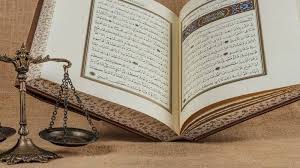 الفكرةُ الرئيسةُ	بيّنت الآيات الكريمة، أن كل إنسان مسؤول عن عمله، وسيحاسبه الله تعالى على ذلك يوم القيامة، وبيّنت كذلك بعض مظاهر عدل الله تعالى بعباده، كما تناولت سنة الله  في التعامل مع الأمم.  أتهيأُ وأستكشف - إذا علمت أن هنالك ملائكة موكلة بكتابة ما يصدر عني من أقوال وأفعال، فما أثر ذلك على سلوكي؟ يصبح الإنسان مسؤول عما يصدر عنه، مراقبا لجميع تصرفاته فلا يقول إلا صدقا ولا يفعل إلا ما يرضي الله؛ لأنه يعلم أن كل قول أو فعل هو محاسب عليه يوم القيامة.أستنيرُثانيًا: مظهر عدل الله تعالىأفكرإذا علمتُ أن كتاب أعمالي سيكون مكتوب فيه أعمالي يوم القيامة، كيف يؤثر ذلك على حياتي؟ينضبط سلوكي مع مَن حولي من الأقارب والأصدقاء، فلا أتكلم أو أفعل ما يغضب الله تعالى ، كما تستقيم بذلك حياة الانسان بشكل صحيح طلبا لمرضاة الله تعالى. ثالثاً: عاقبة المفسدين أتدبرُ وأستنتجُأتدبّرُ قول الله تعالى: ﵟوَمَا كَانَ رَبُّكَ لِيُهۡلِكَ ٱلۡقُرَىٰ بِظُلۡمٖ وَأَهۡلُهَا مُصۡلِحُونَﵞ ﵝهُود : ﵗﵑﵑﵜ، وأستنتح أثر الإصلاح والدعوة في حياة الناس. حماية المجتمع من غصب الله تعالى، وانزال عقابه بهم، ويُدفع البلاء عن البلاد والعباد، وتنتشر الفضيلة بين الناس.أَسمو بقِيَمي1. أُراقب نفسي وسلوكي باستمرار.2. أحرص على نشر الفضيلة في المجتمع.3. أعتبر بمصير الأمم السابقة. أختبرُ مَعلُوماتِيأقترحُ عنواناً مناسبا للآيات الكريمة. الجزاء العادل2- أذكرُ معنى كل من المفردات والتركيب القرآنية الآتية : - مكتوبًا.          - محاسبًا.               - إثم.           - وقع عليهم العذاب.3- أبيّنُ معنى الترف والذي تشير إليه الآية الكريمة : ﵟوَإِذَآ أَرَدۡنَآ أَن نُّهۡلِكَ قَرۡيَةً أَمَرۡنَا مُتۡرَفِيهَاﵞ.الترف: تجاوز حدّ الاعتدال في التنعم واشباع الرغبات ليصل لدرجة الطغيان.4- أستنتج مظهرين من مظاهر عدل الله تعالى من خلال الآيات الكريمة الآتية:1- قال تعالى : ﵟوَكُلَّ إِنسَٰنٍ أَلۡزَمۡنَٰهُ طَٰٓئِرَهُۥ فِي عُنُقِهِۦۖ وَنُخۡرِجُ لَهُۥ يَوۡمَ ٱلۡقِيَٰمَةِ كِتَٰبٗا يَلۡقَىٰهُ مَنشُورًاﵞ.أن كلَّ إنسان مسؤول عن أعماله التي تصدرُ عنه من خيرٍ أو شر، كما يجعل الانسان نفسه مضن يقرأ كتابه؛ ليكون ذلك حجة عليه.قال تعالى: ﵟوَمَا كُنَّا مُعَذِّبِينَ حَتَّىٰ نَبۡعَثَ رَسُولٗاﵞلا يعذّب سبحانه أحداً  لم تصله دعوة الرسل الكرام. 5- أوضح سبب العقاب والدمار الذي أصاب الأقوام السابقة.انحرفوا عن طريق الهداية ، وسلكوا طريق الضلال والفساد في الأرض.6-  تشير الآية الكرية الآتية: ﵟمَّنِ ٱهۡتَدَىٰ فَإِنَّمَا يَهۡتَدِي لِنَفۡسِهِۦۖ وَمَن ضَلَّ فَإِنَّمَا يَضِلُّ عَلَيۡهَاﵞ إلى قاعدة مهمة في العمل والجزاء، أوضحُ هذه القاعدة.تبين الآية قاعدة مهمة في  العمل والجزاء، والمتمثلة في المسؤوليه الفردية فكل إنسان مسؤول عن  نفسه وعمله ، فإن أحسن واستقام  فله الثواب ، وإن أساء واتبع طريق الضلال فعليه عقاب ذلك.7- أَكتُبُ الآياتِ الكريمةِ غَيبًا مِن قولهِ تعالى: ﵟوَكُلَّ إِنسَٰنٍ أَلۡزَمۡنَٰهُﵞ إلى قوله تعالى: ﵟخَبِيرَۢا بَصِيرٗا ﵞ. الدرس (2 )مراتب الحديث الشريفالفكرة الرئيسةقسم العلماء الأحاديث الشريفة إلى أحاديث مقبوله وأخرى مردودة.أتهيأ وأستكشفأقرأ ما يلي، ثم أجيب:1. لماذا يجب أن نتأكد من صحة الحديث قبل العمل به؟أ. كي لا ننشر الأحاديث الضعيفة بين الناس.ب. كي لا نعبد الله بغير علم صحيح.2. أحدد السند والمتن في الحديث السابق.السند : قال الإمام البخاري: حَدَّثَنَا  أَبُو نُعَيْمٍ، حَدَّثَنَا  سَعِيدُ بْنُ عُبَيْدٍ، عَنْ  عَلِيِّ بْنِ رَبِيعَةَ، عَنِ  الْمُغِيرَةِ ، قَالَ: سَمِعْتُ النَّبِيَّ  المتن: " إِنَّ كَذِبًا عَلَيَّ لَيْسَ كَكَذِبٍ عَلَى أَحَدٍ، مَنْ كَذَبَ عَلَيَّ مُتَعَمِّدًا  فَلْيَتَبَوَّأْ  مَقْعَدَهُ مِنَ النَّارِ"إضاءة:أستنير:أولًا: الحديث المقبولأتأمل وأجيبأتأمل الرسم التوضيحي الآتي، ثم أجيب عما يليه من أسئلة: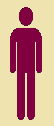 1. أستنتج شرطًا من شروط الحديث الصحيح يشير له الرسم التوضيحي.اتصال السند2. ماذا  يُطْلَق على الشخص الذي يروي عن النبي  مباشرة في الحديث الصحيح؟الصحابي2. العدالة والضبط: أعبربلغتي الخاصة عن مفهوم الحديث الصحيح.الحديث الصحيح ما اتصل سنده بنقل العدل الضابط إلى النبي صلى الله عليه وسلم.ثانيًا: الحديث المردودأبدي رأييفي خطورة نشر الأحاديث الضعيفة بين الناس.الكذب على رسول الله صلى الله عليه وسلم.إيقاع الناس بالفتنة.أسمو بقيمي1-  أقدر جهود المحدثين في الحفاظ على السنة النبوية.2- أتأكد من صحة الحديث الشريف قبل نشره.3- أحرص على قراءة الأحاديث الصحيحة وحفظها.أختبر معلوماتيأعرف بالحديث الصحيح، الحديث الحسن، الحديث الضعيف.الحديث الصحيح: ما اتصل سنده بنقل العدل الضابط إلى النبي صلى الله عليه وسلم.الحديث الحسن: ما اتصل سنده بنقل العدل الذي خف ضبطه إلى النبي صلى الله عليه وسلم.الحديث الضعيف: الحديث الذي فقد شرطا من شروط الحديث المقبول.أقارن بين الحديث الصحيح والحديث الحسن من حيث الضبط.الحديث الصحيح: تام الضبطالحديث الحسن: حف ضبطهأعدد شرطين من شروط الحديث المقبول؟اتصال السند.العدالة والضبط.أعلل ما يلي:لا يعد قول الراوي عن مالك بن أنس  عن عبد الله بن عمر سندًا متصلًا. لأن عبد الله بن عمر توفي قبل مولد مالك بن أنس . جمع العلماء الأحاديث الموضوعة في كتب خاصة.لبيان أنها كذب على النبي صلى الله عليه وسلم، وتحذير الناس منها.اذكر حالتين يكون فيهما الحديث ضعيفًا.أن يكون سنده غير متصل.أن يكون فيه راو لا يضبط حديثه.أن يكون فيه راو غير عدل.أضع إشارة (√) أمام العبارة الصحيحة، وإشارة (x) أمام العبارة الخاطئة.أ. (x) يختلف حكم الحديث الصحيح عن حكم الحديث الحسن.ب. (x) الحديث الضعيف مردود في العقيدة ومقبول في الأحكام الفقهية.ج. (x) من مصادر الحديث الحسن صحيحي البخاري ومسلم.د. (√) العدالة متعلقة بحفظ الراوي.الدرسُ رقمُ (3)                                              تفخيم وترقيق الألف المديةأتهيأُ وأستكشف أ-أصنف الكلمات حسب الجدول الآتي:أقرأ وأميزأقرأ الكلمات الآتية، ثم أميز الألف المدية المفخمة، من الألف المدية المرققة، كما في الجدول الآتي:أَسمو بقِيَمي1.أحرص على التزام أحكام الرقيق والتفخيم الألف المدية أثناء تلاوتي.2. إلتزم بآداب التلاوة أثناء تلاوة القرآن.3. أنطق الكلمات القرآنية بشكل صحيح.3أختبرُ مَعلُوماتِي1-أبين المقصود بالألف المدية هي الألف  الساكنة وما قبلها مفتوح، وتخرج من الجوف.  2-أذكر الحالات التي تفخم فيها الألف المدية.1-إذا جاءت بعد أحد حروف التفخيم (الاستعلاء)، وهي: ( خ، ص، ض، غ، ط، ق، ظ).2-إذا جاءت بعد الراء المفخمة.3-أستخرج من الآيات الكريمة الآتية مثالا لكل حالة من حالتي تفخيم وترقيق الألف المدية مبينًا سبب ذلك:قال تعالى: ﵟوَإِلَىٰ ثَمُودَ أَخَاهُمۡ صَٰلِحٗاۚ قَالَ يَٰقَوۡمِ ٱعۡبُدُواْ ٱللَّهَ مَا لَكُم مِّنۡ إِلَٰهٍ غَيۡرُهُۥۖ هُوَ أَنشَأَكُم مِّنَ ٱلۡأَرۡضِ وَٱسۡتَعۡمَرَكُمۡ فِيهَا فَٱسۡتَغۡفِرُوهُ ثُمَّ تُوبُوٓاْ إِلَيۡهِۚ إِنَّ رَبِّي قَرِيبٞ مُّجِيبٞﵞ ﵝهُود : ﵑﵖﵜ  4- أحدد الخطأ الوارد في العبارات الآتية، ثم أصححه:1-ترقق الألف المدية بعد كل من الحروف الآتية( خص ضغط قظ). تفخم الألف المدية............................................2- تفخم الألف المدية إذا جاء بعدها حرف مكسور.ترقق الألف المدية....................................3-حكم الألف المدية في كلمة ﵟطَالُوتُﵞ الترقيق. تفخيم4-حكم الألف المدية في كلمة ﵟٱلثَّمَرَٰتِﵞ  الترقيق؛ لأنها سبقت براء مفتوحة. التفخم لأنها سبقت براء مفخمة مفتوحة.التلاوة البيتية- باستخدام الرمز المجاور، أرجع إلى المصحف الشريف، وأستمعُ للآيات الكريمة(62-89) من سورة (يونس) ثمَّ أتلوها تلاوة سليمة، مراعيًا تطبيق أحكام التلاوة والتجويد.  -  أستخرجُ من الآيات الكريمة مثالين على التفخيم الألف المدية، ومثالين على ترقيقها.الدرسُ رقمُ (  4   )المسجد الحرام أتهيأ ُوأستكشفُأتدبر الحديث الآتية، ثم أُجيب عما يليه:قال رسول الله: (لا تشد الرحال إلا إلى ثلاثة مساجد: المسجد الحرام، ومسجد الرسول، ومسجد الأقصى) [رواه البخاري ومسلم].1-ما معنى لا تشد الرحال؟أي لا يقصد مسجد بالسفر بنية العبادة والتقرب إلى الله إلا لهذه المساجد الثلاثة. 2-أين تقع هذه المساجد الثلاثة؟المسجد الحرام: في مكة المكرمة.المسجد النبوي: في المدينة المنورة.المسجد الأقصى: في فلسطين. أَستنيُرالمسجد الحرام هو أعظم مسجد في الإسلام ويقع في مكة المكرمة، تتوسطه الكعبة المشرفة.ثالثا: معالم المسجد الحرام أبيّنأبين أثر معاونة سيدنا إسماعيل لأبيه إبراهيم عليهما السلام في أعمال بناء الكعبة المشرفة، على سلوكي مع والدي.يجعل ذلك دافعًا لي على معاونة والدي والقيام على خدمتهما وبجميع الأعمال التي يجتاجونها، مما يجعل بيني وبينهما المحبة والألفة وهو صورة من البر التي أمر الله تعالى بها.أَسمُو بِقِيَمِي 1. أَحرصُ على قدسية الحرم المكي الشريف عند زيارتي له.2.  ألتزم آداب زيارة المسجد الحرام والمسجد النبوي3.  أقدر الدور الذي يؤديه المسجد في خدمة الدين الإسلامي.  أَختبرُ معلُوماتي  أبين المقصود بكل من:- الصفا والمروة  : وهما جبلان صغيران محاذيان للكعبة المشرفة.-الحجر الأسود : وهو يقع في الركن الجنوبي الشرقي للكعبة ، ومن محاذاته  يبدأ الحجاج والمعتمرون طوافهم سبعَة أشواط.أَستنتجُ دلالة كل من النصوص الشرعية الآتية :قال تعالى : ﵟوَإِذۡ جَعَلۡنَا ٱلۡبَيۡتَ مَثَابَةٗ لِّلنَّاسِ وَأَمۡنٗا ﵞ لا يحل القتال و حمل السلاح في الحرم ومن دخله كان آمنا، وذلك تحقيقا للغاية السامية وهي العبادة   ب- قَالَ : " صَلَاةٌ فِي مَسْجِدِي هَذَا أَفْضَلُ مِنْ أَلْفِ صَلَاةٍ فِيمَا سِوَاهُ، إِلَّا الْمَسْجِدَ الْحَرَامَ، وَصَلَاةٌ فِي الْمَسْجِدِ الْحَرَامِ أَفْضَلُ مِنْ مِائَةِ أَلْفِ صَلَاةٍ فِيمَا سِوَاهُ " [ رواه الامام أحمد في مسنده].مضاعفة أجر الصلاة فيه.ج- قال  عن المسجد الحرام:((هو حرام بحرمة الله إلى يوم القيامة . لا يعضد شوكه، ولا ينفر صيده ، ولا يلتقط لقطته إلا من عرفها)).تحريم الصيد فيه وقطع نباته الذي لم يزرعه الآدميون، والتقاط اللقطة فيه إلا لمن أراد التعريف بها، أو تسليمها للجهات المختصة.أذكر ثلاثة من المعالم الرئيسية التي يشتمل عليها المسجد الحرام.1. الكعبة المشرفة   2. مقام إبراهيم       3. الصفا والمروة.أملأ الفراغ بما يناسبه من الجُمل والكلمات الصحيحة فيما يأتي:حكم تقبيل الحجر الأسود لمن يطوف بالكعبة المشرفة هو سنةالحجر الذي وقف عليه سيدنا ابراهيم عند بنائه للكعبة، ويسن للحاج أو المعتمر بعد طوافهما بالبيت أن يصليا خلفه ركعتين، يسمى مقام إبراهيم.ج-  حكم الطواف بالكعبة المشرفة في الحج أو العمرة ، هوركند ـ أبرز علماء المسجد الحرام من الصحابة : عبد الله بن عباس رضي الله عنهالدرسُ (5)أحكام الطعام والشراب في الإسلامأتهيأُ وأستكشفُأتأمل الموقف الآتي، ثم أجيب عن السؤال الذي يليه:سافر خالد إلى أحد الدول الغربية، وعندما وصل إلى المطار دخل أحد المتاجر ليشتري بعض الأطعمة والأشربة ليتناولها، فوجد الآتي: ماء، عصير فواكه، مشروبات كحولية(خمر)، حليب بقري، شوكولاتة فيها دهن خنزير، وغير ذلك.أصنف الأطعمة والأشربة السابقة من حيث: ما يحل تناوله، وما يحرم تناوله ؟ما يحل: ماء، عصير فواكه، حليبا بقريا، ما يحرم : مشروبات كحولية(خمرا)، شوكولاتة فيها دهن خنزيرأستنيرُأولًا: أحكام الطعام ثانيا: أحكام الشرابأرجعُ وأَبحثُ أرجعُ إلى الإنترنت، وأبحثُ عن أضرار الخمر والمخدرات على الفرد والمجتمع. هناك العديد من المواقع مثلhttps://darelshefaa-center.com/alcohol-damage/https://addcounsel.com/ar/%D8%A3%D8%B6%D8%B1%D8%A7%D8%B1-%D8%A5%D8%AF%D9%85%D8%A7%D9%86-%D8%A7%D9%84%D8%AE%D9%85%D9%88%D8%B1-%D8%B9%D9%84%D9%89-%D8%A7%D9%84%D8%AD%D9%8A%D8%A7%D8%A9-%D8%A7%D9%84%D8%A7%D8%AC%D8%AA%D9%85%D8%A7/أسمو بقِيَمي1- أحرص على تناول الحلال من الأطعمة والأشربة.2-أتجنب كل ما حرمه الله عزوجل من الطعام والشراب.3-أتوسط في مأكلي ومشربي.أختبرُ معلوماتي1- أُبيّنُ مفهوم كل من: الميتة، الذكاة الشرعية، ما أهل لغير الله به، ما ذبح على النصب.الميتة هي كل حيوان مات من غير ذكاة شرعيةالذكاة الشرعية: هي ذبح الحيوان المباح أكلهما أهل لغير الله به هو ما ذبح تقربا لغير الله تعالى وذُكر غير اسم الله عليه عند الذبحما ذبح على النصب هو ما كان أهل الجاهلية يفعلونه من الذبح عند الأصنام والحجارة2- أستخرج المحرمات الواردة في قوله تعالى:"حُرِّمَتْ عَلَيْكُمُ الْمَيْتَةُ وَالدَّمُ وَلَحْمُ الْخِنْزِيرِ وَمَا أُهِلَّ لِغَيْرِ الله بِهِ وَالْمُنْخَنِقَةُ وَالْمَوْقُوذَةُ وَالْمُتَرَدِّيَةُ وَالنَّطِيحَةُ وَمَا أَكَلَ السَّبُعُ إِلَّا مَا ذَكَّيْتُمْ وَمَا ذُبِحَ عَلَى النُّصُبِ".الْمَيْتَةُ الدَّمُ لَحْمُ الْخِنْزِيرِ مَا أُهِلَّ لِغَيْرِ الله بِهِالْمُنْخَنِقَةُ وَالْمَوْقُوذَةُ وَالْمُتَرَدِّيَةُ وَالنَّطِيحَةُ وَمَا أَكَلَ السَّبُعُ مَا ذُبِحَ عَلَى النُّصُبِ3-أوضح أحكام كل من: الدم المسفوح، الدم الذي يبقى في العروق بعد الذبح، الدم في الكبد والطحال.4- أذكر مثالين على كل من: ذي ناب من السباع ، ذي مخلب من الطيور.ذو الناب من السباع كالكلب، والأسد، والنمر، والذئب ذو المخلب من الطيور كالنسر والصقر والعقاب5- أقارن بين حكم أكل لحوم الحمر الأهلية والوحشية.الحمر الأهلية  هي الحمر المستأنسة: حَرَّم رَسولُ الله  لُحومَ الحُمُرِ الأهليَّةِ‏الحمر الوحشية وهي التي تعيش في البراري،‏ أباح الإسلام أكلها.5- أبين حكمة كل مما يأتي: أ. تحريم الخمر.وذلك لما فيه من أخطار وأضرار خلقية واجتماعية وصحية على الفرد والمجتمع.ب. توجيه الإسلامي الإنسان إلى الاعتدال في تناول الطعام والشرابأثبت الطب أن الأكل فوق الشبع يؤدي إلى أمراض الجهاز الهضمي، واضطرابات في النوم والسمنة، وما يصاحبها من أمراض القلب والضغط والكولسترول والسكري.6- أوضح الحِكمة من توجيه الإسلام الإنسان إلى الاعتدال في تناول الطعام والشراب.7- أضع إشارة (✔) أمام العبارة الصحيحة، وإشارة (✖) أمام العبارة غير الصحيحة في كل مما يلي:أ. (  ✖ ) الأصل في جميع الأطعمة والأشربة الحرمة إلا ما أباحه الشرع.ب. ( ✖  ) يجب تذكية الصيد حتى لو كان غير مقدور عليه.جـ . (✔   ) يستثنى السمك من الميتة المحرمة.د. ( ✖  ) تقتصر حرمة الخنزير على لحمه.هـ . ( ✔  ) تلحق المخدرات بحكم تحريم الخمر.و.(     ✖   ) يباح أكل الخنزير البري، أما ما يربيه الناس فلا يحل أكله.الوَحدةُ الرابعةُ: ﭐ ﵟِ وَأَحْسِنُوا ۛ إِنَّ اللَّهَ يُحِبُّ الْمُحْسِنِينَﵞ الدرس (1 )     حديث علامات المنافق أتهيأ وأستكشف                                                                                                        أقرأ الفقرة الآتية، ثم أجيب:  1. أستنتج الفرق بين المنافقين والرجال الثلاثةالمنافقون كانوا يكذبون، أما الرجال الثلاثة فكانوا صادقين في توبتهم.2. أفسر قبول النبي  اعتذار المنافقين، ومعاقبة الثلاثة الذين أقروا بخطئهم.أ. قبل رسول الله صلى الله عليه وسلم اعتذار المنافقين لأنهم قدموا أعذارا لغيابهم، وفي ذلك دعوة لا لتماس العذر. اما الثلاثة فأقروا أنهم غابوا تقصيراً منهم ودون عذر.ب. الحفاظ على جماعة المسلمين، فعدد المنافقين لم يكن قليلاً.أستنيرأولًا: الكذب في الحديثأتأمل وأجيبأتأمل الحديث الشريف، ثم أستخرج منها مخاطر الكذب.الكذب يجعل صاحبه فاجرا يظلم الآخرين.الكذب يؤدي إلى النار.الكذب يجعل صاحبه كاذبا عند الله عز وجل.أرجع وأذكرأرجع إلى قصة غزوة بني المصطلق من كتاب " الرحيق المختوم" لصفي الرحمن المباركفوري، ثم أذكر علامة النفاق الواردة في القصة. الخيانةثانيًا: إخلاف الوعدأتدبر وأستنبطأتدبر الآية الكريمة، ثم أستنبط حكم الوفاء بالوعد.يجب على المسلم الوفاء بالوعدثالثًا: خيانة الأمانةأسمو بقيمي1- أحرص على الصدق في حياتي.2- أحرص على الوفاء بالوعد.3- أحافظ على أسرار الناس.أختبر معلوماتي1- أوضح مفهوم كل مما يلي: 	أ. النفاق: اختلاف ما يبطنه الإنسان عما يظهره.           ب. الوعد: أن يلزم الإنسان نفسه بأمر ما تجاه الغير.2.  أعلل حرم الله  الكذب.- لأنه قوله يخالف الحقيقة، ويؤدي إلى إثارة الفتن، وظلم الناس لبعضهم البعض.3. أبين موقف المؤمن في حال وقوعه في الكذب.الاستغفار والتوبة  ورد الحقوق إلى أصحابها.4. أذكر موقفًا يدل على وفاء سيدنا محمد  بالوعد.- وفاؤه بوعده للأنصار حين وعدهم بالعودة إلى المدينة بعد فتح مكة.- وفاؤه بوعده للمشركين في صلح الحديبية.5. أقارن بين النفاق الاعتقادي والنفاق العملي من حيث المفهوم.النفاق الاعتقادي: النفاق الأكبر، وهو إظهار الإسلام وإبطان الكفر.النفاق العملي: النفاق الأصغر، وهو إختلاف ما يبطنه الإنسان من سلوكات عما يظهره، مع بقاء الإيمان.6. أضع إشارة (√) أمام العبارة الصحيحة، وإشارة (x) أمام العبارة الخاطئة:أ. (√) الوفاء بالعهد واجب شرعًا.ب. (x) إذا وعد المسلم وعدًا ولم يستطع الوفاء بوعده لعذر؛ فهو آثم.ج. (√) من الأمثلة على النفاق العملي الكذب في الحديث.7. أضع دائرة حول رمز الإجابة الصحيحة:1. من الأمثلة على النفاق الاعتقادي:ج. إظهار الإيمان وإبطان الكفر. 		2. المقصود بالأمانة في قوله : " إِنَّهَا أَمَانَةٌ، وَإِنَّهَا يَوْمَ الْقِيَامَةِ خِزْيٌ وَنَدَامَةٌ":أ. أمانة المسؤولية.   الدرسُ ( 2)العمرةأتهيأُ وأستكشفُأقرأ الآية الكريمة الآتية، ثم أجيب عما يليها من أسئلة: قال تعالى:(وَعَهِدْنَا إِلَى إِبْرَاهِيمَ وَإِسْمَاعِيلَ أَنْ طَهِّرَا بَيْتِيَ لِلطَّائِفِينَ وَالْعَاكِفِينَ وَالرُّكَّعِ السُّجُودِ) [البقرة: 125].1. ما المقصود بالبيت؟بيت الله الحرام في مكة المكرمة 2.  وردت في الآية الكريمة السابقة مجموعة من العبادات أذكرها؟الطواف ،  الاعتكاف  ، والركوع والسجود وهما الصلاة أستنيرُأولًا: مفهوم العمرة ثانيا: وقت العمرة وفضلها أتأمل وأستنتجأتأمل الأحاديث النبوية الشريفة الآتية ثم أستنتج منها فضل أداء العمرة.ثانيا: أركان العمرة أفكرأين ينهي المعتمر سعيه في الصفا أم في المروة؟المروةأشاهد وألخصأشاهد وزملائي/وزميلاتي الفلم التعليمي عن أعمال العمرة من خلال الرمز المجاور، ثم ألخصها.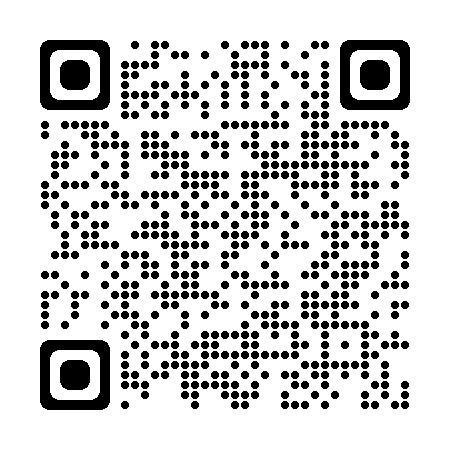 أسمو بقِيَمي1- أحرص على أداء العمرة.2-أقدر دور العمرة في توحيد مشاعر المسلمين.3-أعظم شعائر الله تعالى.أختبرُ معلوماتي1- أُبيّنُ مفهومَ كل من: العمرة، الإحرام، الطواف.العمرة هي زيارة بيت الله الحرام في مكة المكرمة لأداء مناسك معينة تقربًا وطاعة لله تعالى.الإحرام   هو نية البدء بأداء أعمال العمرة، حيث يقول المعتمر: لبيك اللهم عمرةالطواف هو الدَّوَرانِ حولَ الكعبةِ المشرفة سبعة أشواط، يبدأ كل شوط من الحجر الأسود وينتهي به، بحيث يجعل المعتمر الكعبةِ المشرفة عن يساره أثناء الطواف 2- أستنتج فضلين لأداء العمرة من قول رسول الله :"تابِعوا بينَ الحجِّ والعمرة، فإنَّ متابعةً بينهما تنفي الفقرَ والذنوبَ كما ينفي الكيرُ خبثَ الحديدِ"[رواهُ الترمذي].المتابعة بأداء العمرة أو الحج فإن في ذلك نفي للفقر والذنوب3-أذكر ثلاثة من محظورات الإحرام.لبس المخيط للرجل، وتقليم الأظافر، وقص الشعر، واستخدام العطور للرجال والنساء.4- أذكر أمرًا واحدًا مستحبًا للمعتمر فيما يأتي: قبل الإحرام، الاغتسال أو الوضوء لمن لا يستطيع الاغتسال، ووضع الطيب في بدنه للرجالأثناء الطواف، ويستحب للمعتمر أثناء الطواف قراءة القرآن الكريم والإكثار من الدعاء والذكر. بعد الطواف، صلاة ركعتين خلف مقام سيدنا إبراهيم  إن تيسر له ذلك، وإلا ففي أي مكان في المسجد الحرام، ثم الشرب من ماء زمزم والارتواء منه.أثناء السعي. أن يكثر من الدعاء والذكر وقراءة القرآن الكريم.5- أقارن بين لباس كل من: الرجل والمرأة أثناء الإحرام.ويجب عليه إن كان رجلًا أن يتجرد من الملابس المخيطة(المفصلة) ويلبس إزارًا ورداءً من غير خياطة قبل إحرامه، أما المرأة فتلبس ما شاءت من اللباس الساتر من غير تغطية الوجه والكفين.6- أعدده حكمتين من لبس ملابس الإحرام أثناء لعمرة.أن يكمل الإنسان التذلل لربه  ظاهرًا وباطنًا ، لأن الغني الذي يستطيع أن يلبس أفخر اللباس تجده مثل أفقر الناس، من أجل إظهار الوحدة بين المسلمين وأنهم أمة واحدة حتى في اللباس، ولهذا يطوفون في مكان واحد. أن الإنسان يتذكر أنه إذا خرج من الدنيا فلن يخرج إلا بمثل هذا اللباس.7- أضع إشارة (✔) أمام العبارة الصحيحة، وإشارة (✖) أمام العبارة غير الصحيحة في كل مما يلي:أ. (  ✔  ) يستطيع المسلم أداء العمرة في أي وقت خلال العام.ب. ( ✖   ) أجر عمرة في شوال تعدل حجة.جـ. ( ✖   ) يستحب للمعتمر أن يحرم من الميقات.د. ( ✖   ) يبدأ المعتمر كل شوط من الطواف بالصفا.هـ. (   ✖ ) يُخيّر المعتمر أن يبدأ بأي أركان العمرة التي يرغب.3 )                 أحكام الترقيق والتفخيم   (مراجعة)أَسمو بقِيَمي1.أحرص على التزام أحكام الرقيق والتفخيم أثناء تلاوتي.2. ألتزن بآداب تلاوة القرآن الكريم.3. أحرص على المداومة على تلاوة القرآن الكريم.3أختبرُ مَعلُوماتِي1-أستخرج من الكلمات الآتية حروف التفخيم، وأبين مرتبتها كما في الجدول الآتي:  2-أذكر حكم لام لفظ الجلالة(الله) في كل من الآيات الكريمة الآتية: أ-قال تعالى: ﵟقَالَ إِنِّيٓ أُشۡهِدُ ٱللَّهَ وَٱشۡهَدُوٓاْ أَنِّي بَرِيٓءٞ مِّمَّا تُشۡرِكُونَﵞ ﵝهُود : ﵔﵕﵜ.مفخمة؛ لأنها سبقت بحرف مضمومب-قال تعالى: ﵟوَمَا تَوۡفِيقِيٓ إِلَّا بِٱللَّهِﵞ ﵝهُود : ﵘﵘﵜ.مرققة؛ لأنها سبقت بحرف مكسور.ج-قال تعالى: ﵟقَالَ يَٰقَوۡمِ أَرَهۡطِيٓ أَعَزُّ عَلَيۡكُم مِّنَ ٱللَّهِﵞ ﵝهُود : ﵒﵙﵜ. مفخمة؛ لأنها سبقت بحرف مفتوح.3-أبيّن حكم الألف المدية فيما تحته خط في الآيات الكريمة الآتية:أ-قال تعالى: ﵟفَبَشَّرۡنَٰهَا بِإِسۡحَٰقَ وَمِن وَرَآءِ إِسۡحَٰقَ يَعۡقُوبَﵞ ﵝهُود : ﵑﵗﵜ . وَرَآءِ:     مفخمة ؛ لأنها سبقت براء مفخمة.إِسۡحَٰقَ:     مرققة؛ لأنها سبقت بحرف مرقق. ب-قال تعالى: ﵟوَلَمَّا جَآءَ أَمۡرُنَا نَجَّيۡنَا شُعَيۡبٗاﵞ ﵝهُود : ﵔﵙﵜ.  جَآءَ: مرققة؛ لأنها سبقت بحرف مرقق.ج-قال تعالى: ﵟأَلَا بُعۡدٗا لِّمَدۡيَنَ كَمَا بَعِدَتۡ ثَمُودُ ﵞ ﵝهُود : ﵕﵙﵜ.كَمَا: مرققة؛ لأنها سبقت بحرف مرقق.د- قال تعالى: ﵟذَٰلِكَ مِنۡ أَنۢبَآءِ ٱلۡقُرَىٰ نَقُصُّهُۥ عَلَيۡكَۖ مِنۡهَا قَآئِمٞ وَحَصِيدٞﵞ ﵝهُود : ﵐﵐﵑﵜ.قَآئِمٞ:  مفخمة؛ لأنها سبقت بحرف مفخم.  4- أضع إشارة(√) أمام العبارة الصحيحة ، وإشارة(X) أما العبارة الخطأ فيما يأتي:1. (   X  ) الحروف التي تفخم وترقق أحياناً، هي: ( الواو ، الألف المدية، لام لفظ الجلالة).2. (   X   ) الحرف الساكن المفخم المكسورة ما قبله  هو في المرتبة الدنيا.3. (  X    ) حرف الترقيق الوحيد في كلمة ﵟفَضۡلُﵞ  هو الفاء فقط.التلاوة البيتية- باستخدام الرمز المجاور، أرجع إلى المصحف الشريف، وأستمعُ للآيات الكريمة(90-109) من سورة (يونس) ثمَّ أتلوها تلاوة سليمة، مراعيًا تطبيق أحكام التلاوة والتجويد.  -  أستخرجُ من الآيات الكريمة(90-109) من سورة (يونس)  مثالين على كل من:الدرسُ رقمُ (    4 )موقف الإسلام من العنف المجتمعيالفكرة الرئيسة                                                                                                                 أتهيأ ُوأستكشفُ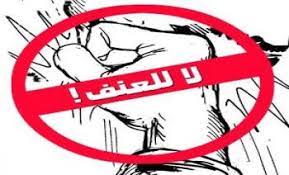 أتأمل الحديث النبوي الشريف الآتي، ثم أجيب عن الأسئلة التي تليه: إلى ماذا يدعو الحديث النبوي الشريف السابق؟إلى أن يكون المسلم أخو المسلم فلا يعتدي عليه  بأي شكل من الأشكال.أستنتج الممارسات والأخلاقيات السلبية التي تؤثر في المجتمع وفي العلاقات بين أفراده؟ احتقار الانسان لأخيه المسلم بأن يستصغره أمام الناس ويقلل من شأنه، والإعتداء عليه أو على ماله وعرضه. هات أثرا واحدا سلبيا يتركه كل من: ظلم الانسان لغيره، والتقليل من شأن الاخرين والاستهزاء بهم؟نشوء العدوات والكراهية بين أفراد المجتمع مما يؤدي إلى العنف بصور متعددة  قد نهى عنها الإسلام. أولا: مفهوم العنف المجتمعي وأنواعه أفكرأفكر هل ينطبق الحديث الشريف السابق على من يحمل سلاحًا ناريًا في الأماكن والعامة والمناسبات؟نعم ينطبق؛ لأن ذلك يقود إلى ازهاق الأرواح عن غير قصد مما يؤدي إلى الخلافات بين الطرفين. أُصنّفُ أصنف السلوكيات الآتية إلى: عنف مادي أو معنوي، حسب الجدول:الألفاظ غير اللائقة، التشهير بالآخرين عبر وسائل التواصل، العبث بالسيارات، إطلاق العيارات النارية في المناسبات، المشاجرات الجماعية، السخرية، تخريب الممتلكات العامةثانياً: أسباب العنف المجتمعيأقترحُ أفكارًا تُسهم في تعديل سلوك زملائي داخل المدرسة في المجالات الآتية:تجنّب الكلام البذي : من خلال تقديم النصحية، عمل برنامج توعوي يبيّن خطورة مثل هذه الممارسات ، التحدث من خلال الإذاعة المدرسية عن أثر هذا التصرف              2- احترام النظام .تطبيق نظام العقوبات، تفعيل دور الإذاعة المدرسية لعرض المخالفات والعقوبات المترتبة عليها، عمل لقاء أسبوعي مع مرشد المدرسة للحديث عن احترام النظام، استضافة شخصية دينية للحديث عن أهمية احترام النظام .ثالثاً: توجيهات الإسلام للحد من العنف المجتمعي أَتدبّر وأُبيّنُ أتدبّرُ الحديث الشريف الآتي، ثم أُبيّنُ التوجيه النبوي الذي يدل عليه، قال: (( ليسَ المؤمنُ بالطَّعَّانِ ولا اللَّعَّانِ ولا الفاحشِ ولا البَذيءِ))[ رواه الترمذي].يدل الحديث النبوي أن المؤمن الحق والكامل الإيمان  لا يكون كثير القدح والعيب والوقوع في أعراض الناس، وليس من صفاته أن يكون كثير الشتم واللعن، بل إن قوة إيمانه تحمله على التحلي بمكارم الأخلاق.   أَسمُو بِقِيَمِي 1. أبتعد عن كل مظاهر العنف.2.  أتعامل مع الناس برفق وأناة.3. أحرص على الإلتزام بهدي النبي صلى الله عليه وسلم في كل شيء. أَختَبِرُ معلُوماتِي1- أُبينُ مفهوم العنف المجتمعي   هو سلوك عدواني يتسم بالقسو ة والأذى ، يصدر من فرد أو جماعة في المجتمع، كما يكون فيه تطاول على القانون من أجل تحقيق مصالح شخصية.           2- من أسباب العنف المجتمعي: التفكك الأسري، أوضح ذلك.فالعنف الذي يمارس داخل الأسرة كمحاولة حلّ الخلافات الأسرية أمام الأولاد بطريقة السلبية: كالضرب والشتم؛ يؤدي إلى ميول الأولاد للاعتداء على الآخرين بصور مختلفة، أو ما يمارس من عنف من قِبل الأبوين على الطفل، يُحرضه على العنف والرغبة بالانتقام دون تفكير أو إدراك منه. 3- أستنتجُ توجيهات الإسلام للحد من العنف المجتمعي، من خلال النصوص الشرعية الآتية :قال تعالى: ﵟٱلَّذِينَ ءَامَنُواْ وَتَطۡمَئِنُّ قُلُوبُهُم بِذِكۡرِ ٱللَّهِۗ أَلَا بِذِكۡرِ ٱللَّهِ تَطۡمَئِنُّ ٱلۡقُلُوبُ ﵞ ﵝالرَّعۡد : ﵘﵒﵜ.تعميق الايمان بالله تعالى: حيث ربط الله تعالى الأمن والاستقرار النفسي بالإيمان به سبحانه وبذكرهقال  : (( إنَّ الله رفيقٌ يُحبُ الرِفقَ، ويُعطي على الرفقِ مالا يعطي على العُنف، وما لا يُعطي على ما سواهُ))[ رواه مسلم].نشر ثقافة الر ِفق والحوار والتسامح في المجتمع4- أبيّن الأثر المترتب على فَقد أسلوب الحوار والتواصل في الأسرة والمجتمع.كثير من حالات العنف التي تحدث داخل الاسرة والمجتمع، تكون بسبب فقد أسلوب الحوار والتواصل، مما يؤدي إلى عدم تقبل الآخر، مما يجعل استخدام العنف في حل الخلافات والمشكلات أحد النتائج الأساسية في ذلك، فيؤدي إلى زياد العدائية والكراهية بين أفرد الأسرة أو المجتمع.5- أَضعُ إشارة (√) أمام العبارة الصحيحة، وإشارة(X) أمام العبارة الخطأ، فيما يأتي:أ-  (    √   ) يُعد العنف المادي من أشد أنواع العنف، إذ يتعرض فيه الأشخاص إلى الإيذاء الجسدي.     ب-  (    √  ) انتشار الظلم في المجتمع وغياب المساواة وتكافؤ الفرص أحد أسباب العنف في المجتمع.      ج-  (   x   )  من الآثار التي تترتب على العنف المادي؛  تُدمر ثقة الانسان بنفسه.      د-  (     √  ) يعتبر التعصب للأعراف والعادات أحد أسباب العنف المجتمعي. الدرس ( 5)من أعلام الصحابة  على ثرى الأردنالفكرة الرئيسةأتهيأ وأستكشف                                                                                                        أقرأ الحديث الشريف ، ثم أجيب: 1. أذكر اسم المكان الذي استشهد فيه هؤلاء الصحابة .مؤته/ الكرك /الأردن2. أستنتج دلالة وجود مقامات الصحابة  في هذا المكان.أهمية موقع الأردن في التاريخ الإسلاميأولًا: الصحابي الجليل معاذ بن جبل : أستقصيعن أسباب شدة محبة سيدنا محمد  للصحابي معاذ بن جبل.أسلم سيدنا معاذ بن جبل  وهو شاب لم يتجاوز ثمانية عشر عامًا بعد بيعة العقبة الثانية.كان من بين سبعين أنصاريًا بايعوا سيدنا محمد  في بيعة العقبة الثانية.شهد جميع غزوات النبي .كان من علماء الصحابة .كان حافظًا للقرآن الكريم.ثانيًا: الصحابي الجليل الحارث بن عمير الازدي : أستنتجدلالة إرسال سيدنا محمد  جيشًا لقتال من قاموا بقتل الحارث بن عمير الأزدي.اهتمام الدولة بأفرادها، أهمية المسلم.ثالثًا: الصحابي الجليل شُرَحْبِيلُ بن حَسَنَة : أرجع وألخصأرجع إلى " دليل مقامات الأنبياء والصحابة والمواقع الدينية" من خلال الرمز، ثم أكتب ملخصًا عن معركة فحل. معركة جرت بين المسلمين والروم في منطقة طبقة فحل في الأردن، وانتصر فيها المسلمون وكان من نتائجها فتج جزء كبير من أرض الأردن.رابعًا: الصحابي الجليل ضرار بن الأزور : أنتق وأبينأنتق صفة أعجبتني من صفات الصحابي الجليل ضرار بن الأزور، ثم أبين كيف سأطبقها في حياتي.كان رضي الله عنه كريما، سأعمل على التبرع للفقراء حين أمتلك مالاً.خامسًا: فروة بن عمرو الجذامي : أسمو بقيمي1- أقتدي بأصحاب النبي .2- أقدر تضحيات الصحابة رضي الله عنهم في نشر الإسلام.3- أعتز بوطني الأردن.أختبر معلوماتي1. أبين أهم الأعمال التي قام معاذ بن جبل  بعد إسلامه.- تولى قضاء اليمن.- التحق بجيوش المسلمين لفتح الشام.- تولى إمارة الشام.2. أذكر ما يدل على براعة شرحبيل في القيادة العسكرية.قاد احد الجيوش الاربعة التي شاركت في فتح الشام.3. أعلل ما يلي:أ. وقوع معركة مؤته.قتل شرحبيل بن عمرو الغساني للصحابي الحارث بن عمير الأزدي.ب. قتل الروم لفروة بن عمرو الجذامي.لأنه رفض العودة عن إسلامه.4. أذكر أدبىن من آداب زيارة القبور.- الاحتشام.- الوقار.- اجتناب السلوكات السيئة.السلام على صاحب القبر.5. أضع دائرة حول رمز الإجابة الصحيحة:1. الصحابي الجليل الذي قاد الجيش الذي فتح غور الأردن هو:أ. شُرَحْبيل بن حسنة .			2. الصحابي الجليل الذي قال عنه النبي : " َأَعْلَمُهُمْ بِالْحَلَالِ وَالْحَرَامِ":ج. معاذ بن جبل .		3. أول صحابي جليل استُشهد على ثرى الأردن هو:ج. الحارث بن عمير الازدي .	4. الصحابي الجليل الذي قال له سيدنا محمد : " مَا غُبِنَتْ بَيْعَتُكَ": أ. ضرار بن الأزور .		5. الرسول الوحيد الذي قتل من رُسُل سيدنا محمد  هو:ج. الحارث بن عمير الازدي .	تم بحمد اللهالرقمالنص الشرعيثمرة الربانية1قال تعالى: ﴿ فَأَقِمْ وَجْهَكَ لِلدِّينِ حَنِيفًا فِطْرَةَ الله الَّتِي فَطَرَ النَّاسَ عَلَيْهَا لا تَبْدِيلَ لِخَلْقِ الله ﴾[ الروم: 30].موافقة أحكام الشريعة الإسلامية ومبادئها للفطرة الإنسانيّة2قال رسول الله  : (وايْمُ الله، لو أنَّ فَاطِمَةَ بنْتَ مُحَمَّدٍ، سَرَقَتْ لَقَطَعَ مُحَمَّدٌ يَدَهَا) [رواه البخاري ومسلم] [وايْمُ الله: كلمة قسم].عدالة أحكام الشريعة الإسلاميّة، وتحقق مصالحهم دون محاباة طرف على طرف آخرالكلمةالحرف المفخمالمرتبةالسببخَٰلِدِينَ خ علياحرف تفخيم مفتوحنَصِيرٗا ص الدنياحرف تفخيم مكسوريَقُولُونَقوسطىحرف تفخيم مضمومضِعۡفَيۡنِضدنياحرف تفخيم مكسورالرقم كلمات فيها حروف استعلاءكلمات فيها حروف استفاليُبۡخَسُونَ ٱلۡحَيَوٰةَيُبۡخَسُونَ ٱلدُّنۡيَاصَنَعُواْأُوْلَٰٓئِكَالرقمأمثلة على التفخيمالمرتبةأمثلة على الترقيق1صِدْقٍالثالثة(دنيا) لأنه مكسورعَجَبًا2خَلَقَالأولى(عليا) لأنه مفتوحشَفِيعٍ3وَرَضُواالثانية(وسطى) لأنه مضمومكَفَرُواالحرفوجه المقارنةجيش المسلمينجيش المشركينأقادة الجيشسيدنا محمد أبو سفيانبعدد الجيش7003000الرقمنوع اليمينمفهومهحكمه1اليمين المنعقدةالحلف الذي يقصد منه الحالف القيام بفعل المحلوف عليه أو الامتناع عنه في المستقبل.ويجب الوفاء باليمين المنعقدة2اليمين الغموسوهو الحلف الكاذب المتعمد على أمر حدث في الماضي.حرام3اليمين اللغوالحلف الذي يجري على ألسنة الناس من غير قصد اليمين، أو أن يحلف على أمر يظنه صحيحًا، فيظهر خلاف ذلكولا إثم على من تلفظ باليمين اللغوالرقمالآية الكريمة حكم اللام السبب1قال تعالى: ﵟإِن كَانَ ٱللَّهُ يُرِيدُ أَن يُغۡوِيَكُمۡﵞ ﵝهُود : ﵔﵓﵜمفخمةمسبوقة بفتح2قال تعالى: ﵟلَا عَاصِمَ ٱلۡيَوۡمَ مِنۡ أَمۡرِ ٱللَّهِﵞ ﵝهُود : ﵓﵔﵜمرققةمسبوقة بكسر3قال تعالى: ﵟ يَٰقَوۡمِ ٱعۡبُدُواْ ٱللَّهَﵞ ﵝهُود : ﵐﵕﵜمفخمةمسبوقة  بضم4قال تعالى: ﵟ إِنِّيٓ أُشۡهِدُ ٱللَّهَﵞ ﵝهُود : ﵔﵕﵜمفخمةمسبوقة بضم5قال تعالى:ﵟٱللَّهِ ٱلَّذِي لَهُۥ مَا فِي ٱلسَّمَٰوَٰتِ وَمَا فِي ٱلۡأَرۡضِﵞ ﵝإِبۡرَاهِيم : ﵒﵜمفخمةلانه ابتدأ بلفظ الجلالةحالة لام لفظ الجلالة (الله)الموضعالسببالتفخيمكَانَ ٱللَّهُ لأنها سبقت بحرف مفتوحالترقيقبِهِ ٱللَّهُلانها سبقت بحرف مكسورحالة لام لفظ الجلالة (الله)الموضعالسببالتفخيمإنَّ اللهَ لأنها سبقت بحرف مفتوحالتفخيموعدَ اللهِلأنها سبقت بحرف مفتوحالترقيقمِن دُونِ اللهلانها سبقت بحرف مكسورالترقيقبِلِقَآءِ اللهِلانها سبقت بحرف مكسوركلمات تحتوي على ألف مديةﵟحَالَﵞﵟٱلۡمَآءُﵞﵟٱلۡخَاسِرِينَﵞ   كلمات لا تحتوي على ألف مدية ﵟفَأَصۡبَحُواْﵞ  ﵟيَأۡذَنَﵞالرقمالموضع حكم الألفالسبب1ﵟ كَانُواْ ﵞ مرققةمسبوقة بحرف مرقق2ﵟتُخَٰطِبۡنِيﵞ مفخمةمسبوقة بحرف مفخم3ﵟ جَآءَ ﵞ مرققةمسبوقة بحرف مرقق4ﵟٱلسَّمَآءَ ﵞ مرققةمسبوقة بحرف مرقق5ﵟ ءَالِهَتِنَاﵞ مرققةمسبوقة بحرف مرققحالة الألف المديةالمثالالتعليلالتفخيمأَخَاهُمۡلأنها مسبوقة بحرف تفخيمالترقيقمَالأنها مسبوقة بحرف ترقيقألف مدية مفخمة بعد حرف استعلاءألف مدية مرققة بعد حرف مرققألف مدية مفخمة بعد حرف الراءسُلْطَانٍأَولِيَآءَمُبْصِرًاالظَّالِمِينَكَانُوامُبْصِرًاالرقمالنص الشرعيفضل أداء العمرة1قال رَسولُ الله : " عمرة في رمضان تعدل حجة" [رواهُ البخاري ومسلم].أداء عمرة في رمضان له من الأجر له أجر أداء حجة2قال رَسولُ الله : "مَن طاف بالبيتِ أسبوعًا لا يضَعُ قدَمًا ولا يرفَعُ أخرى إلَّا حطَّ اللهُ عنه بها خطيئةً وكتَب له بها حسنةً ورفَع له بها درجةً" [رواهُ ابن حبان] [أسبوعًا: سبعة أشواط].طواف سبعة أشواط بالبيت العتيق في كل خطوة يحط بها خطيئة ويكتب له بها حسنة ويرفع له بها درجةالكلمةحرف التفخيممرتبة التفخيمالسببﵟنُصۡحِيٓﵞصالثانية( وسطى)ساكن وما قبله مضمومﵟأَبۡلَغۡتُكُمﵞ غالأولى( عليا)ساكن وما قبله مفتوحﵟخِيفَةٗﵞ خالثالثة( دنيا)مكسورﵟظَلَمُواْﵞ ظالأولى( عليا)مفتوحﵟتَضُرُّونَهُﵞ ضالثانية( وسطى)مضمومالتفخيم لام لفظ الجلالة (الله)ترقيق لام لفظ الجلالة (الله)التفخيم الألف المديةترقيق الألف المديةأَعْبُدُ اللهَبأيآتِ اللهِلَغَافِلُونَوَجَاوَزْنَايَمْسَسْكَ اللهُبِإِذْنِ اللهِالخَاسِرِينَوَرَزَقْنَاهُمعنف ماديالعبث بالسياراتإطلاق العيارات النارية في المناسباتالمشاجرات الجماعيةتخريب الممتلكات العامةعنف معنويالألفاظ غير اللائقةالتشهير بالآخرين عبر وسائل التواصلالسخرية